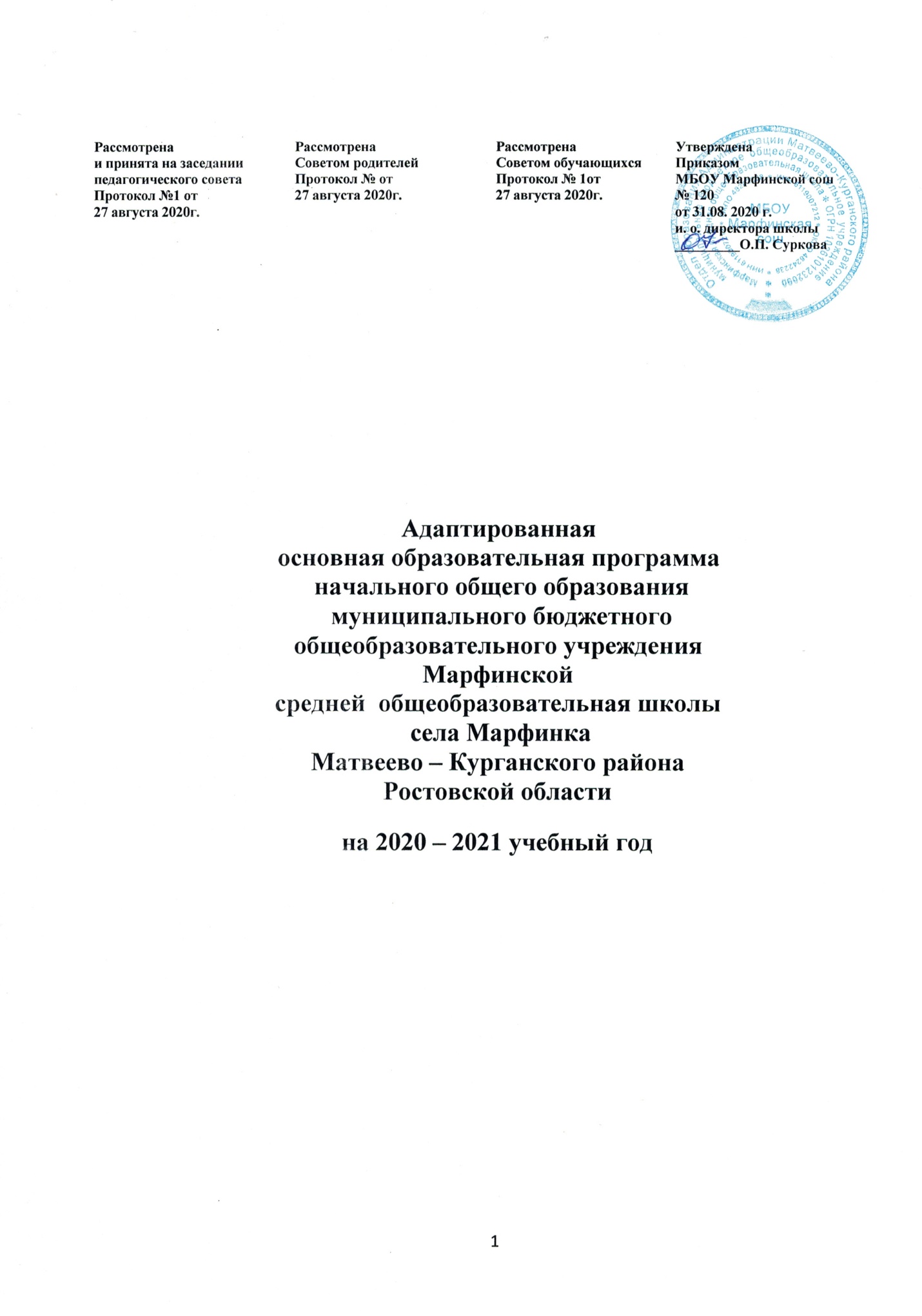 СодержаниеЦелевой раздел.1.1.  Пояснительная записка__________________________          _3__1.2.  Планируемые результаты ________________________         _6__1.3.  Система оценки планируемых результатов_____________    11Содержательный раздел.2.1. Программа формирования УУД ______________________    14_2.2. Программа отдельных учебных предметов______________152.3. Программа духовно-нравственного развития и воспитания обучающихся на ступени начального образования___________                                               362.4. Программа формирования экологической культуры, здоровогобезопасного образа жизни___________________________37__2.5. Программа коррекционной работы ____________________     393.Организационный раздел3.1. Учебный план _______________________________________563.2. План внеурочной деятельности ________________________613.3. Система условий реализации адаптированной программы ООП НОО______________________________________________          701.  Целевой раздел1.1. Пояснительная запискаАдаптированная основная общеобразовательная программа начального общего образования для обучающихся с ОВЗ – это учебно-методическая документация, определяющая рекомендуемые федеральным государственным образовательным стандартом объем и содержание образования, планируемые результаты освоения образовательной программы, примерные условия образовательной деятельности.АООП НОО для обучающихся с ОВЗ разрабатывается на основе федерального государственного образовательного стандарта начального общего образования обучающихся с ограниченными возможностями здоровья (утв. приказ Минобрнауки России от 19.12.2014 №1598).Нормативно-правовую базу разработки АООП НОО обучающихся с задержкой психического развития составляют:Федеральный закон Российской Федерации «Об образовании в Российской Федерации» N273-ФЗ (в ред.Федеральных законов от 07.05.2013 N99-ФЗ, от 23.07.2013 N 203-ФЗ);Федеральный государственный образовательный стандарт начального общего образования обучающихся с задержкой психического развития;Нормативно-методические документы Минобрнауки Российской Федерации и другие нормативно-правовые акты в области образования;-Постановление Главного государственного санитарного врача РФ от 10.07.2015 № 26 "Об утверждении СанПин 2.4.2.3286-15 “Санитарно-эпидемиологические требованияк условиям и организации обучения и воспитания в организациях, осуществляющих образовательную деятельность по адаптированным основным общеобразовательным программам для обучающихся с ограниченными возможностями здоровья»;Примерная адаптированная основная образовательная программа (ПАООП) начального общего образования на основе ФГОС для обучающихся с задержкой психического развития.Получение образования детьми с ограниченными возможностями здоровья и детьми-инвалидами является одним из основных и неотъемлемых условий их успешной социализации, обеспечения их полноценного участия в жизни общества, эффективной самореализации в различных видах профессиональной и социальной деятельности. В связи с этим обеспечение реализации права детей с ограниченными возможностями здоровья на образование рассматривается как одна из важнейших задач государственной политики не только в области образования, но и в области демографического и социально-экономического развития Российской Федерации.Актуальными до настоящего времени остаются вопросы обеспечения условий доступности получения качественного образования детьми с ограниченными возможностями здоровья в общеобразовательных учреждениях.Стандарт направлен на решение следующих задач образования обучающихся сОВЗ:-формирование общей культуры, обеспечивающей разностороннее развитие их личности (нравственно-эстетическое, социально-личностное, интеллектуальное, физическое);-охрана и укрепление физического и психического здоровья детей, в том числе их социального и эмоционального благополучия;-формирование основ гражданской идентичности и мировоззрения обучающихся в соответствии с принятыми в семье и обществе духовно-нравственными и социокультурными ценностями;-формирование основ учебной деятельности;          -создание  специальных  условий  для  получения  образования  в  соответствии  с возрастными, индивидуальными особенностями и особыми образовательными потребностями, развитие способностей и творческого потенциала каждого обучающегося как субъекта отношений в сфере образования;-обеспечение вариативности и разнообразия содержания АООП НОО и организационных форм получения образования обучающимися с учетом их образовательных потребностей, способностей и состояния здоровья, типологических и индивидуальных особенностей;-формирование социокультурной и образовательной среды с учетом общих и особых образовательных потребностей разных групп обучающихся.АООП НОО для обучающихся с ОВЗ, имеющих инвалидность, дополняется индивидуальной программой реабилитации (далее - ИПР) инвалида в части создания специальных условий получения образования.Цель программы в соответствии со Стандартом - создание системы комплексной помощи детям с ограниченными возможностями здоровья в освоении основной образовательной программы начального общего образования, коррекция недостатков в физическом и (или) психическом развитии обучающихся, их социальная адаптация. Для реализации программы коррекционной работы в школе созданы специальные условия обучения и воспитания, учитывающие особые образовательные потребности детей с ограниченными возможностями здоровья посредством индивидуализации и дифференциации образовательной деятельности.связи с этим решаются и будут решаться следующие задачи:— своевременное выявление детей с трудностями адаптации, обусловленными ограниченными возможностями здоровья;— определение особых образовательных потребностей детей с ограниченными возможностями здоровья, детей-инвалидов;— определение особенностей организации образовательной деятельности для рассматриваемой категории детей в соответствии с индивидуальными особенностями каждого ребёнка, структурой нарушения развития и степенью его выраженности;— создание условий, способствующих освоению детьми с ограниченными возможностями здоровья основной образовательной программы начального общего образования и их интеграции в образовательном учреждении;— осуществление индивидуально ориентированной психолого-медико-педагогической помощи детям с ограниченными возможностями здоровья с учётом особенностей психического и (или) физического развития, индивидуальных возможностей детей (в соответствии с рекомендациями психолого-медико-педагогической комиссии);— разработка и реализация индивидуальных учебных планов, организация индивидуальных и (или) групповых занятий для детей с выраженным нарушением в физическом и (или) психическом развитии, сопровождаемые поддержкой образовательного учреждения;— реализация системы мероприятий по социальной адаптации детей с ограниченными возможностями здоровья;— оказание консультативной и методической помощи родителям (законным представителям) детей с ограниченными возможностями здоровья по медицинским, социальным, правовым и другим вопросам.Содержание программы определяют следующие принципы:— Соблюдение интересов ребёнка. Принцип определяет позицию специалиста, который призван решать проблему ребёнка с максимальной пользой и в интересах ребёнка.— Системность. Принцип обеспечивает единство диагностики, коррекции и развития, т. е. системный подход к анализу особенностей развития и коррекции нарушений детей с ограниченными возможностями здоровья, а также всесторонний многоуровневый подход специалистов различного профиля, взаимодействие и согласованность их действий в решении проблем ребёнка; участие в данном процессе всех участников образовательного процесса.— Непрерывность. Принцип гарантирует ребёнку и его родителям (законным представителям) непрерывность помощи до полного решения проблемы или определения подхода к её решению.— Вариативность. Принцип предполагает создание вариативных условий для получения образования детьми, имеющими различные недостатки в физическом и (или) психическом развитии.—Рекомендательный характер оказания помощи. Принцип обеспечивает соблюдение гарантированных законодательством прав родителей (законных представителей) детей с ограниченными возможностями здоровья выбирать формы получения детьми образования, образовательные учреждения, защищать законные права и интересы детей, включая обязательное согласование с родителями (законными представителями) вопроса о направлении (переводе) детей с ограниченными возможностями здоровья в специальные (коррекционные) образовательные учреждения.Демократические преобразования в обществе и эволюционное развитие системы специального (коррекционного) образования способствовали появлению и внедрению в практику идей интегрированного образования обучающихся с ограниченными возможностями здоровья (далее – ОВЗ) совместно с нормально развивающимися сверстниками. В связи с этим появилась необходимость придать данному процессу организованный характер, обеспечив каждому ребёнку, имеющему нарушения в психофизическом здоровье, доступную и полезную для его развития форму интеграции.Для обучающихся с ОВЗ в школе организовано интегрированное обучение, которое представлено следующим вариантом – это совместное обучение детей с ограниченными возможностями здоровья в общеобразовательных классах, а также индивидуальное обучение на дому.Банк данных учащихся с ОВЗУ детей с ЗПР преимущественно нормальный интеллект, но отсутствует мотивация к учебе, либо имеется отставание в овладении школьными навыками чтения, письма, счета. Отсутствие концентрации и быстрое рассеивание внимания приводят к тому, что им трудно или невозможно функционировать в большой группе и самостоятельно выполнять задания. Кроме того, излишняя подвижность и эмоциональные проблемы являются причинами того, что эти дети, несмотря на их возможности, не достигают в школе желаемых результатов.    Для детей с ЗПР важно обучение без принуждения, основанное на интересе, успехе, доверии, рефлексии изученного. Важно, чтобы школьники через выполнение доступных по темпу и характеру, личностно ориентированных заданий поверили в свои возможности, испытали чувство успеха, которое должно стать сильнейшим мотивом, вызывающим желание учиться.При организации учебной деятельности следует исходить из возможностей ребёнка – задание должно лежать в зоне умеренной трудности, но быть доступным, так как на первых этапах коррекционной работы необходимо обеспечить ученику субъективные переживания успеха на фоне определённой затраты усилий. В дальнейшем трудность заданий следует увеличивать пропорционально возрастающим возможностям ребёнка. Учителю необходимо: следить за успеваемостью обучающихся: после каждой части нового учебного материала проверять, понял ли его ребенок; посадить ребенка на первые парты, как можно ближе к учителю, так как контакт глаз усиливает внимание; поддерживать детей, развивать в них положительную самооценку, корректно делая замечание, если что-то делают неправильно; разрешать обучающимся при выполнении упражнений записывать различные шаги. Это является для них опорой, а для учителя это вспомогательное средство, чтобы понять, где именно произошла ошибка в процессе мышления.Определение сроков начала интегрированного обучения решается индивидуально по отношению к каждому ребенку и по желанию его родителей (законных представителей). Это зависит от выраженности отклонений в развитии. Отсутствует концентрация и быстро рассеивается внимание. Это приводит к тому, что детям трудно или невозможно функционировать в большой группе и самостоятельно выполнять задания. Кроме того, излишняя подвижность и эмоциональные проблемы являются причинами того, что дети, несмотря на их возможности, не достигают в школе желаемых результатов.Необходимым условием организации успешного обучения и воспитания детей с ограниченными возможностями здоровья в школе является создание адаптивной среды, позволяющей обеспечить их полноценную интеграцию и личностную самореализацию. При организации обучения детей с ЗПР необходимо адаптировать содержание учебного материала, выделяя в каждой теме базовый материал, подлежащий многократному закреплению, дифференцировать задания в зависимости от коррекционных задач. Обучающемуся с ЗПР необходим хорошо структурированный материал. Для обучения детей необходимо тщательно отбирать и комбинировать методы и приемы обучения с целью смены видов деятельности детей, изменения доминантного анализатора, включения в работу большинства анализаторов; использовать ориентировочную основу действий (опорные сигналы, алгоритмы, образцы выполнения задания).Дети с ЗПР нуждаются в поддержке учителя, в развитии у них положительной самооценки. Таким детям необходимо корректно делать замечание, если что-то сделано неправильно, разрешать обучающимся при выполнении упражнений записывать различные шаги. Это является для них опорой, а для учителя это вспомогательное средство, чтобы понять, где именно произошла ошибка в процессе мышления. Определение сроков начала интегрированного обучения решается индивидуально по отношению к каждому ребенку и по желанию его родителей (законных представителей). Это зависит от выраженности отклонений в развитии.1.2. Планируемые результаты освоения обучающимися основной образовательной программы начального общего образования:Результаты освоения обучающимися адаптированной основной образовательной программы начального общего образования оцениваются как итоговые на момент завершения начального общего образования.Освоение адаптированной образовательной программы начального общего образования, созданной на основе Стандарта, обеспечивает достижение обучающимися трех видов результатов: личностных, метапредметных и предметных.Личностные результаты освоения адаптированной основной образовательной программы начального общего образования включают индивидуально-личностные качества и социальные (жизненные) компетенции обучающегося, социально значимые ценностные установки, необходимые для достижения основной цели современного образования ― введения обучающихся с ОВЗ в культуру, овладение ими социокультурным опытом. Личностные результаты освоения адаптированной основной образовательной программы начального общего образования должны отражать:1)осознание себя как гражданина России; формирование чувства гордости за свою Родину, российский народ и историю России;формирование целостного, социально ориентированного взгляда на мир в его органичном единстве природной и социальной частей;формирование уважительного отношения к иному мнению, истории и культуре других народов;развитие адекватных представлений о собственных возможностях, о насущно необходимом жизнеобеспечении;овладение начальными навыками адаптации в динамично изменяющемся и развивающемся мире;овладение социально-бытовыми умениями, используемыми в повседневной жизни;владение навыками коммуникации и принятыми ритуалами социального взаимодействия;способность к осмыслению и дифференциации картины мира, ее временно-пространственной организации;способность к осмысление социального окружения, своего места в нем, принятие соответствующих возрасту ценностей и социальных ролей;принятие и освоение социальной роли обучающегося, формирование и развитие социально значимых мотивов учебной деятельности;развитие навыков сотрудничества со взрослыми и сверстниками в разных социальных ситуациях;формирование эстетических потребностей, ценностей и чувств;развитие этических чувств, доброжелательности и эмоционально-нравственной отзывчивости, понимания и сопереживания чувствам других людей;формирование установки на безопасный, здоровый образ жизни, наличие мотивации к творческому труду, работе на результат, бережному отношению к материальным и духовным ценностям.Метапредметные результаты освоения адаптированной основной образовательной программы начального общего образования, включающие освоенные обучающимися универсальные учебные действия (познавательные, регулятивные и коммуникативные), обеспечивающие овладение ключевыми компетенциями(составляющими основу умения учиться)и межпредметными знаниями, а также способность решать учебные и жизненные задачи и готовность к овладению в дальнейшем АООП основного общего образования, должны отражать:овладение способностью принимать и сохранять цели и задачи решения типовых учебных и практических задач;формирование умения планировать, контролировать и оценивать учебные действия в соответствии с поставленной задачей и условиями её реализации;формирование умения понимать причины успеха/неуспеха учебной деятельности;освоение начальных форм познавательной и личностной рефлексии;использование элементарных знаково-символических средств представления информации для создания схем решения учебных и практических задач;использование речевых средств и средств информационных и коммуникационных технологий (ИКТ) для решения коммуникативных и познавательных задач;формирование умений работы с учебной книгой для решения коммуникативных и познавательных задач в соответствии с возрастными и психологическими особенностями обучающихся;использование различных способов поиска, сбора, обработки информации в соответствии с коммуникативными и познавательными задачами и технологиями учебного предмета; 9)овладение навыками смыслового чтения текстов доступных по содержанию и объему художественных текстов в соответствии с целями и задачами; осознанно строить речевое высказывание в соответствии с задачами коммуникации и составлять тексты в устной и письменной формах;овладение логическими действиями сравнения, анализа, синтеза, обобщения, классификации по родовидовым признакам на наглядном материале, основе практической деятельности и доступном вербальном материале на уровне, соответствующем индивидуальным возможностям;готовность слушать собеседника и вступать в диалог и поддерживать его; готовность признавать возможность существования различных точек зрения и права каждого иметь свою; излагать свое мнение;умение договариваться о распределении функций и ролей в совместной деятельности; осуществлять взаимный контроль в совместной деятельности, адекватно оценивать собственное поведение и поведение окружающих;готовность конструктивно разрешать конфликты посредством учета интересов сторон и сотрудничества;овладение начальными сведениями о сущности и особенностях объектов, процессов и явлений действительности (природных, социальных, культурных, технических и др.) в соответствии с содержанием конкретного учебного предмета;овладение некоторыми базовыми предметными и межпредметными понятиями, отражающими доступные существенные связи и отношения между объектами и процессами.овладение логическими действиями сравнения, анализа, синтеза, обобщения, классификации по родовидовым признакам на наглядном материале, основе практической деятельности и доступном вербальном материале на уровне, соответствующем индивидуальным возможностям;готовность слушать собеседника и вступать в диалог и поддерживать его; готовность признавать возможность существования различных точек зрения и права каждого иметь свою; излагать свое мнение;умение договариваться о распределении функций и ролей в совместной деятельности; осуществлять взаимный контроль в совместной деятельности, адекватно оценивать собственное поведение и поведение окружающих;готовность конструктивно разрешать конфликты посредством учета интересов сторон и сотрудничества;овладение начальными сведениями о сущности и особенностях объектов, процессов и явлений действительности (природных, социальных, культурных, технических и др.) в соответствии с содержанием конкретного учебного предмета;овладение некоторыми базовыми предметными и межпредметными понятиями, отражающими доступные существенные связи и отношения между объектами и процессами.Предметные результаты освоения адаптированной основной образовательной программы начального общего образования с учетом специфики содержания образовательных областей, включающих в себя конкретные учебные предметы, должны отражать:ФилологияРусский язык. Родной язык:формирование первоначальных представлений о единстве и многообразии языкового и культурного пространства России, о языке как основе национального самосознания;формирование интереса к изучению родного (русского) языка;овладение первоначальными представлениями о правилах речевого этикета;овладение основами грамотного письма;овладение обучающимися коммуникативно-речевыми умениями, необходимыми для совершенствования их речевой практики;формирование позитивного отношения к правильной устной и письменной речи как показателям общей культуры и гражданской позиции человека;использование знаний в области русского языка и сформированных грамматико-орфографических умений для решения практических задач.Литературное чтение:понимание литературы как явления национальной и мировой культуры, средства сохранения и передачи нравственных ценностей и традиций;осознание значимости чтения для личного развития; формирование представлений о мире, российской истории и культуре, первоначальных этических представлений, понятий о добре и зле, нравственности; успешности обучения по всем учебным предметам; осознанное, правильное, плавное чтение вслух целыми словами с использованием некоторых средств устной выразительности речи; понимание роли чтения, использование разных видов чтения;формирование умения осознанно воспринимать и оценивать содержание текстов, участие в обсуждении прочитанных произведений, умение высказывать отношение к поступкам героев, оценивать поступки героев и мотивы поступков с учетом принятых в обществе норм и правил;достижение необходимого для продолжения образования уровня читательской компетентности, общего речевого развития, т.е. овладение техникой чтения вслух и про себя, элементарными приемами интерпретации, анализа и преобразования художественных, научно-популярных и учебных текстов;формирование потребности в систематическом чтении;выбор с помощью взрослого интересующей литературы.Английский язык:приобретение начальных элементарных навыков общения в устной и письменной форме с носителями иностранного языка на основе своих речевых возможностей и потребностей;освоение начальных лингвистических представлений, необходимых для овладения на элементарном уровне устной и письменной речью на иностранном языке, расширение лингвистического кругозора;сформированность дружелюбного отношения и толерантности к носителям другого языка на основе знакомства с жизнью своих сверстников в других странах, с детским фольклором и доступными образцами детской художественной литературы.Математика и информатика Математика:использование начальных математических знаний о числах, мерах, величинах и геометрических фигурах для описания и объяснения окружающих предметов, процессов, явлений, а также оценки их количественных и пространственных отношений;приобретение начального опыта применения математических знаний для решения учебно-познавательных и учебно-практических задач;умение выполнять устно и письменно арифметические действия с числами и числовыми выражениями, решать текстовые задачи, умение действовать в соответствии с алгоритмом и, исследовать, распознавать и изображать геометрические фигуры;Окружающий мир:сформированность уважительного отношения к России, родному краю, своей семье, истории, культуре, природе нашей страны, её современной жизни;расширение, углубление и систематизация знаний о предметах и явлениях окружающего мира, осознание целостности окружающего мира, освоение основ экологической грамотности, элементарных правил нравственногоповедения в мире природы и людей, норм здоровьесберегающего поведения в природной и социальной среде;усвоение простейших взаимосвязей и взаимозависимостей между миром живой и неживой природы, между деятельностью человека и происходящими изменениями в окружающей среде;развитие навыков устанавливать и выявлять причинно-следственные связи в окружающем мире, умение прогнозировать простые последствия собственных действий и действий, совершаемых другими людьми;Основы религиозных культур и светской этики Основы православной культуры:знакомство с основными нормами светской и религиозной морали, понимание их значения в выстраивании конструктивных отношений в семье и обществе;понимание значения нравственности, веры и религии в жизни человека и общества;формирование первоначальных представлений о светской этике, о традиционных религиях, их роли в культуре, истории и современности России;осознание ценности человеческой жизни.ИскусствоИзобразительное искусство:сформированность первоначальных представлений о роли изобразительного искусства в жизни человека, его роли в духовно-нравственном развитии человека;развитие эстетических чувств, умения видеть и понимать красивое, дифференцировать красивое от «некрасивого», высказывать оценочные суждения о произведениях искусства; воспитание активного эмоционально -эстетического отношения к произведениям искусства;овладение элементарными практическими умениями и навыками в различных видах художественной деятельности (изобразительного, декоративно-прикладного и народного искусства, скульптуры, дизайна и др.);умение воспринимать и выделять в окружающем мире (как в природном, так и в социальном) эстетически привлекательные объекты, выражать по отношению к ним собственное эмоционально-оценочное отношение;овладение практическими умениями самовыражения средствами изобразительного искусства.Музыка:формирование первоначальных представлений о роли музыки в жизни человека, ее роли в духовно-нравственном развитии человека;формирование элементов музыкальной культуры, интереса к музыкальному искусству и музыкальной деятельности, формирование элементарных эстетических суждений;развитие эмоционального осознанного восприятия музыки, как в процессе активной музыкальной деятельности, так и во время слушания музыкальных произведений;формирование эстетических чувств в процессе слушания музыкальных произведений различных жанров;использование музыкальных образов при создании театрализованных и музыкально-пластических композиций, исполнении вокально-хоровых произведений, в импровизации.Технология Технология:формирование навыков самообслуживания, овладение некоторыми технологическими приемами ручной обработки материалов, усвоение правил техники безопасности;формирование умений работать с разными видами материалов (бумагой, тканями, пластилином, природным материалом и т.д.); выбирать способы их обработки в зависимости от их свойств;формирование организационных трудовых умений (правильно располагать материалы и инструменты на рабочем месте, выполнять правила безопасной работы и санитарно-гигиенические требования и т.д.)приобретение первоначальных навыков совместной продуктивной деятельности, сотрудничества, взаимопомощи, планирования и организации;использование приобретенных знаний и умений для решения практических задач.Физическая культураФизическая культура (адаптивная)формирование первоначальных представлений о значении физической культуры для укрепления здоровья человека, физического развития, повышения работоспособности.овладение умениями организовывать здоровьесберегающую жизнедеятельность (режим дня, утренняя зарядка, оздоровительные мероприятия, подвижные игры и т. д.);формирование умения следить за своим физическим состоянием, величиной физических нагрузок.1.3. Система оценки достижения планируемых результатов освоения основной образовательной программы начального общего образованияСогласно требованиям ФГОС НОО, образовательная организация самостоятельно разрабатывает систему оценки образовательных достижений учащихся.Личностные результаты оцениваются через портфолио творческих работ и мониторинги, проводимые психологами, не работающими в школе.Основными направлениями и целями оценочной деятельности в соответствии с требованиями Стандарта являются оценка образовательных достижений обучающихся и оценка результатов деятельности образовательных организаций и педагогических кадров. Полученные данные используются для оценки состояния и тенденций развития системы образования.Система оценки достижения обучающимися с задержкой психического развития планируемых результатов освоения адаптированной основной образовательной программы начального общего образования призвана решить следующие задачи:закреплять основные направления и цели оценочной деятельности, описывать объект и содержание оценки, критерии, процедуры и состав инструментария оценивания, формы представления результатов, условия и границы применения системы оценки;ориентировать образовательный процесс на духовно-нравственное развитие и воспитание обучающихся, достижение планируемых результатов освоения содержания учебных предметов и формирование универсальных учебных действий;обеспечивать комплексный подход к оценке результатов освоения адаптированной основной образовательной программы начального общего образования, позволяющий вести оценку предметных, метапредметных и личностных результатов;предусматривать оценку достижений обучающихся и оценку эффективности деятельности образовательного учреждения;позволять осуществлять оценку динамики учебных достижений обучающихся и развития жизненной компетенции.Результаты достижений обучающихся с ЗПР в овладении АООП являются значимыми для оценки качества образования обучающихся. При определении подходов к осуществлению оценки результатов целесообразно опираться на следующие принципы:дифференциации оценки достижений с учетом типологических и индивидуальных особенностей развития и особых образовательных потребностей обучающихся с ЗПР;динамичности оценки достижений, предполагающей изучение изменений психического и социального развития, индивидуальных способностей и возможностей обучающихся;единства параметров, критериев и инструментария оценки достижений в освоении содержания АООП, что сможет обеспечить объективность оценки в разных образовательных организациях. Для этого необходимым является создание методического обеспечения (описание диагностических материалов, процедур их применения, сбора, формализации, обработки, обобщения и представления полученных данных) процесса осуществления оценки достижений обучающихся.Эти принципы, отражая основные закономерности целостного процесса образования обучающихся с ЗПР, самым тесным образом взаимосвязаны и касаются одновременно разных сторон процесса осуществления оценки результатов их образования.При разработке системы оценки достижений обучающихся в освоении содержания АООП мы ориентировались на представленный в Стандарте перечень планируемых результатов. В соответствии с требования ФГОС для обучающихся с ЗПР оценке подлежат личностные, метапредметные и предметные результаты.Личностные результаты включают овладение обучающимися социальными (жизненными) компетенциями, необходимыми для решения практико-ориентированных задач и обеспечивающими формирование и развитие социальных отношений обучающихся в различных средах.Оценка личностных результатов предполагает, прежде всего, оценку продвижения обучающегося в овладении социальными (жизненными) компетенциями, которые, в конечном итоге, составляют основу этих результатов.Для оценки продвижения ребенка в овладении социальными (жизненными) компетенциями может применяться метод экспертной оценки, который представляет собой процедуру оценки результатов на основе мнений группы специалистов (экспертов). Данная группа должна объединять всех участников образовательного процесса –тех, кто обучает, воспитывает и тесно контактирует с ребёнком. Состав экспертной группы определяется образовательной организацией и должен включать педагогических и медицинских работников (учителей, воспитателей, учителей-логопедов, педагогов-психологов, социальных педагогов, врача психоневролога, невропатолога, педиатра), которые хорошо знают ученика. Для полноты оценки личностных результатов освоения обучающимися с ЗПР АООП НОО следует учитывать мнение родителей (законных представителей), поскольку основой оценки служит анализ изменений поведения обучающегося в повседневной жизни в различных социальных средах (школьной и семейной). Результаты анализа должны быть представлены в форме удобных и понятных всем членам экспертной группы условных единицах: 0 баллов –нет продвижения; 1 балл – минимальное продвижение; 2 балла –среднее продвижение; 3 балла –значительное продвижение. Подобная оценка необходима экспертной группе для выработки ориентиров в описании динамики развития социальной (жизненной) компетенции ребенка. Результаты оценки личностных достижений заносятся в индивидуальную карту развития обучающегося, что позволяет не только представить полную картину динамики целостного развития ребенка, но и отследить наличие или отсутствие изменений по отдельным жизненным компетенциям.Метапредметные результаты включают освоенные обучающимися универсальные учебные действия (познавательные, регулятивные и коммуникативные), обеспечивающиеовладение ключевыми компетенциями (составляющими основу умения учиться)и межпредметными знаниями, а также способность решать учебные и жизненные задачи и готовность к овладению в дальнейшем АООП основного общего образования.Оценка метапредметных результатов предполагает оценку продвижения обучающегося в овладении регулятивными, коммуникативными и познавательными универсальными учебными действиями, т.е. таких умственных действий обучающихся, которые направлены на управление своей познавательной деятельностью.Основное содержание оценки метапредметных результатов на уровне начального общего образования строится вокруг умения учиться, т.е. той совокупности способов действий, которая, собственно, и обеспечивает способность обучающихся с ЗПР к самостоятельному усвоению новых знаний и умений, включая организацию этого процесса.Предметные результаты включают освоенные обучающимися знания и умения, специфичные для каждой образовательной области, готовность их применения.Оценка этой группы результатов начинается со второго полугодия 2-го класса, т.е. в тот период, когда у обучающихся уже будут сформированы некоторые начальные навыки чтения, письма и счета. Кроме того, сама учебная деятельность будет привычной для обучающихся, и они смогут ее организовывать под руководством учителя.процессе оценки достижения планируемых личностных, метапредметных и предметных результатов должны использоваться разнообразные методы и формы, взаимно дополняющие друг друга (стандартизированные письменные и устные работы, проекты, практические работы, творческие работы, самоанализ и самооценка, наблюдениядр.).Оценка метапредметных результатов предполагает оценку универсальных учебных действий учащихся (регулятивных, коммуникативных, познавательных), т. е. таких умственных действий обучающихся, которые направлены на анализ своей познавательной деятельности и управление ею.Оценка метапредметных результатов проводится в ходе различных процедур таких,какрешение задач творческого и поискового характера,учебное проектирование,итоговые проверочные работы,комплексные работы на межпредметной основе,мониторинг сформированности основных учебных умений.Оценивание освоения основной общеобразовательной программы НОО происходит через оценку предметных и метапредметных результатов.Основным инструментом итоговой оценки являются итоговые комплексные работы – система заданий различного уровня сложности по чтению, русскому языку, математикеокружающему миру.учебной деятельности оценка предметных результатов проводится с помощью диагностических работ (промежуточных и итоговых), направленных на определение уровня освоения темы учащимися. Проводится мониторинг результатов выполнения трех итоговых работ – по русскому языку, родному языку, математике – и итоговой комплексной работы на межпредметной основе.Формы контроля и учета достижений учащихсяФормы представления образовательных результатов:табель успеваемости по предметам (с указанием требований, предъявляемых к выставлению отметок);тексты итоговых диагностических контрольных работ, диктантов и анализ их выполнения обучающимся (информация об элементах и уровнях проверяемого знания – знания, понимания, применения, систематизации);устная оценка успешности результатов, формулировка причин неудач и рекомендаций по устранению пробелов в обученности по предметам;портфолио;результаты психолого-педагогических исследований, иллюстрирующих динамику развития отдельных интеллектуальных и личностных качеств обучающегося, УУД.Критериями оценивания являются:соответствие достигнутых предметных, метапредметных и личностных результатов обучающихся требованиям к результатам освоения образовательной программы начального общего образования ФГОС;динамика результатов предметной обученности, формирования УУД.Содержательный раздел2.1. Программа формирования универсальных учебных действий у обучающихся на уровне начального общего образованияПрограмма формирования универсальных учебных действий на уровне начального общего образования конкретизирует требования Стандарта к личностным и метапредметным результатам освоения адаптированной основной образовательной программы начального общего образования, и служит основой разработки программ учебных предметов, курсов.Программа строится на основе деятельностного подхода к обучению и позволяет реализовывать коррекционно-развивающий потенциал образования обучающихся с ЗПР и призвана способствовать развитию универсальных учебных действий, обеспечивающих обучающимся умение учиться.Основная цель реализации программы формирования универсальных учебных действий состоит в формировании обучающегося с ЗПР как субъекта учебной деятельности.Задачами реализации программы являются:формирование мотивационного компонента учебной деятельности;овладение комплексом универсальных учебных действий, составляющих операционный компонент учебной деятельности;развитие умений принимать цель и готовый план деятельности, планировать знакомую деятельность, контролировать и оценивать ее результаты в опоре на организационную помощь педагога.Программа формирования универсальных учебных действий у обучающихся с задержкой психического развития должна содержать:описание ценностных ориентиров образования обучающихся с задержкой психического развития на уровне начального общего образования;связь универсальных учебных действий с содержанием учебных предметов;характеристики личностных, регулятивных, познавательных, коммуникативных универсальных учебных действий обучающихся;типовые задачи формирования личностных, регулятивных, познавательных, коммуникативных универсальных учебных действий;описание преемственности программы формирования универсальных учебных действий при переходе обучающихся с задержкой психического развития от дошкольного к начальному общему образованию.Сформированность универсальных учебных действий у обучающихся на ступени начального общего образования должна быть определена на этапе завершения обучения в начальной школе.Программа формирования универсальных учебных действий самостоятельно разрабатывается образовательной организацией на основе программы, разработанной для общеобразовательной школы, с учетом специфики образовательных потребностей обучающихся с задержкой психического развития.2.2. Программы отдельных учебных предметов, курсов, курсов внеурочной деятельностиПрограммы отдельных учебных предметов, курсов должны обеспечивать достижение планируемых результатов (личностных, метапредметных, предметных) освоения основной адаптированной образовательной программы начального общего образования обучающихся с задержкой психического развития.Программа учебного предмета (курса) должна содержать:1) пояснительную записку, в которой конкретизируются общие цели начального общего образования с учетом специфики учебного предмета (курса);2) личностные, метапредметные и предметные результаты освоения конкретного учебного предмета (курса);3) содержание учебного предмета (курса);4) тематическое планирование с определением основных видов учебной деятельности обучающихся.данном разделе адаптированной основной образовательной программы начального общего образования приводится основное содержание курсов по всем обязательным предметам на уровне начального общего образования, которое в полном объёме отражено в соответствующих разделах рабочих программ учебных предметов.2.2.1. Основное содержание учебных предметов1. Русский языкВиды речевой деятельностиСлушание. Осознание цели и ситуации устного общения. Адекватное восприятие звучащей речи. Понимание на слух информации, содержащейся в предъявляемом тексте, передача его содержания по вопросам.Говорение. Выбор языковых средств в соответствии с целями и условиями общения для эффективного решения коммуникативной задачи. Практическое овладение диалогической формой речи. Практическое овладение устными монологическими высказываниями в соответствии с учебной задачей (описание, повествование, рассуждение). Овладение нормами речевого этикета в ситуациях учебного и бытового общения (приветствие, прощание, извинение, благодарность, обращение с просьбой). Соблюдение орфоэпических норм и правильной интонации.Чтение. Понимание учебного текста. Выборочное чтение с целью нахождения необходимого материала. Нахождение информации, заданной в тексте в явном виде. Формулирование простых выводов на основе информации, содержащейся в тексте. Обобщение содержащейся в тексте информации.Письмо. Письмо букв, буквосочетаний, слогов, слов, предложений в системе обучения грамоте. Овладение разборчивым, аккуратным письмом с учётом гигиенических требований к этому виду учебной работы. Списывание, письмо под диктовку в соответствии с изученными правилами. Письменное изложение содержания прослушанного и прочитанного текста. Создание небольших собственных текстов по интересной детям тематике (на основе впечатлений, литературных произведений, сюжетных картин, серий картин, просмотра фрагмента видеозаписи и т.п.).Обучение грамотеФонетика. Звуки речи. Осознание единства звукового состава слова и его значения. Установление числа и последовательности звуков в слове. Сопоставление слов, различающихся одним или несколькими звуками.Различение гласных и согласных звуков, гласных ударных и безударных, согласных твёрдых и мягких, звонких и глухих.Слог как минимальная произносительная единица. Деление слов на слоги. Определение места ударения.Графика. Различение звука и буквы: буква как знак звука. Овладение позиционным способом обозначения звуков буквами. Буквы гласных как показатель твёрдости— мягкости согласных звуков. Функция букв е, ё, ю, я. Мягкий знак как показатель мягкости предшествующего согласного звука.Знакомство с русским алфавитом как последовательностью букв.Чтение. Формирование навыка слогового чтения (ориентация на букву, обозначающую гласный звук). Плавное слоговое чтение и чтение целыми словами со скоростью, соответствующей индивидуальному темпу ребёнка. Осознанное чтение слов, словосочетаний, предложений и коротких текстов.Чтение с интонациями и паузами в соответствии со знаками препинания. Развитие осознанности и выразительности чтения на материале небольших текстов и стихотворений.Знакомство с орфоэпическим чтением (при переходе к чтению целыми словами). Орфографическое чтение (проговаривание) как средство самоконтроля при письме под диктовку и при списывании.Письмо. Усвоение гигиенических требований при письме. Развитие мелкой моторики пальцев и свободы движения руки. Развитие умения ориентироваться на пространстве листа в тетради и на пространстве классной доски.Овладение начертанием письменных прописных (заглавных) и строчных букв. Письмо букв, буквосочетаний, слогов, слов, предложений с соблюдением гигиенических норм. Овладение разборчивым, аккуратным письмом. Письмо под диктовку слов и предложений, написание которых не расходится с их произношением. Усвоение приёмовпоследовательности правильного списывания текста. Проверка написанного при помощи сличения с текстом-образом и послогового чтения написанных слов.Правильное оформление написанных предложений (большая буква в начале предложения, точка в конце). Выработка навыка писать большую букву в именах людей и кличках животных.Понимание функции небуквенных графических средств: пробела между словами, знака переноса.Слово и предложение. Восприятие слова как объекта изучения, материала для анализа. Наблюдение над значением слова.Различение слова и предложения. Работа с предложением: выделение слов, изменение их порядка. Интонация в предложении. Моделирование предложения в соответствии с заданной интонацией.Орфография. Знакомство с правилами правописания и их применение: раздельное написание слов; обозначение гласных после шипящих (ча—ща, чу—щу, жи—ши);прописная (заглавная) буква в начале предложения, в именах собственных; перенос слов по слогам без стечения согласных; знаки препинания в конце предложения.Развитие речи. Понимание прочитанного текста при самостоятельном чтении вслух и при его прослушивании. Составление небольших рассказов повествовательного характера по серии сюжетных картинок, материалам собственных игр, занятий, наблюдений.Систематический курсФонетика и орфоэпия. Гласные и согласные звуки, различение гласных и согласных звуков. Мягкие и твердые согласные звуки, различение мягких и твёрдых согласных звуков, определение парных и непарных по твёрдости — мягкости согласных звуков. Звонкие и глухие согласные звуки, различение звонких и глухих согласных звуков, определение парных и непарных по звонкости—глухости согласных звуков. Ударение, нахождение в слове ударных и безударных гласных звуков. Деление слов на слоги.Определение качественной характеристики звука: гласный — согласный; гласный ударный — безударный; согласный твёрдый — мягкий, парный — непарный; согласный звонкий — глухой, парный — непарный. Произношение звуков и сочетаний звуков в соответствии с нормами современного русского литературного языка. Фонетический разбор слова.Графика. Различение звука и буквы: буква как знак звука. Овладение позиционным способом обозначения звуков буквами.Обозначение на письме твёрдости и мягкости согласных звуков. Буквы гласных как показатель твёрдости—мягкости согласных звуков. Функция букв е, ё, ю, я. Мягкий знак как показатель мягкости предшествующего согласного звука. Использование на письме разделительных ъ и ь.Установление соотношения звукового и буквенного состава слова в словах типа стол, конь; в словах с йотированными гласными е, ё, ю, я; в словах с непроизносимыми согласными.Использование небуквенных графических средств: пробела между словами, знака переноса, абзаца.Знакомство с русским алфавитом как последовательностью букв. Знание алфавита: правильное название букв, знание их последовательности. Использование алфавита при работе со словарями, справочниками, каталогами: умение найти слово в школьном орфографическом словаре по первой букве, умение расположить слова в алфавитном порядке (например, фамилии, имена).Состав слова (морфемика). Общее понятие о частях слова: корне, приставке, суффиксе, окончании. Выделение в словах с однозначно выделяемыми морфемами окончания, корня, приставки, суффикса.Корень, общее понятие о корне слова. Однокоренные слова, овладение понятием «родственные (однокоренные) слова». Выделение корней в однокоренных (родственных) словах. Наблюдение за единообразием написания корней (корм — кормить —кормушка, лес —лесник —лесной).Различение однокоренных слов и различных форм одного и того же слова.Представление о значении суффиксов и приставок. Умение отличать приставку от предлога. Умение подбирать однокоренные слова с приставками и суффиксами. Различение изменяемых и неизменяемых слов. Разбор слова по составу.Морфология. Общие сведения о частях речи: имя существительное, имя прилагательное, местоимение, глагол, предлог. Деление частей речи на самостоятельные и служебные. Имя существительное. Его значение и употребление в речи. Вопросы, различение имён существительных, отвечающих на вопросы «кто?» и «что?». Умение опознавать имена собственные.Род существительных: мужской, женский, средний. Различение имён существительныхмужского, женского и среднего рода.Изменение имен существительных по числам.Изменение имен существительных по падежам в единственном числе (склонение).1, 2, 3-е склонение, определение принадлежности имён существительных к 1, 2, 3-мусклонению.Определение падежа, в котором употреблено имя существительное. Умение правильно употреблять предлоги с именами существительными в различных падежах. Склонение имен существительных во множественном числе.Морфологический разбор имён существительных.Имя прилагательное. Его значение и употребление в речи, вопросы. Изменение имен прилагательных по родам, числам и падежам, в сочетании с существительными (кроме прилагательных на -ий, -ья, -ье, -ов, -ин). Морфологический разбор имён прилагательных. Местоимение. Общее представление о местоимении. Личные местоимения, значение и употребление в речи. Личные местоимения 1, 2, 3голица единственного и множественного числа. Склонение личных местоимений. Правильное употребление местоимений в речи (меня, мною, у него, с ней, о нем).Глагол. Его значение и употребление в речи, вопросы. Общее понятие о неопределенной форме глагола. Различение глаголов, отвечающих на вопросы «что сделать?» и «что делать?».Время глагола: настоящее, прошедшее, будущее. Изменение глаголов по лицам и числам в настоящем и будущем времени (спряжение). Способы определения I и II спряжения глаголов (практическое овладение). Изменение глаголов в прошедшем времени по родам и числам. Морфологический разбор глаголов.Предлог. Знакомство с наиболее употребительными предлогами.Функция предлогов: образование падежных форм имён существительных и местоимений.Отличие предлогов от приставок.Лексика. Выявление слов, значение которых требует уточнения. Определение значения слова по тексту или уточнение значения с помощью толкового словаря. Представление об однозначных и многозначных словах, о прямом и переносном значении слова. Наблюдение за использованием в речи синонимов и антонимов.Синтаксис. Различение предложения, словосочетания, слова. Умение выделить словосочетания (пары слов), связанные между собой по смыслу (без предлога и с предлогом); составить предложение с изученными грамматическими формами и распространить предложение.Предложения по цели высказывания: повествовательные, вопросительные и побудительные; по эмоциональной окраске (интонации): восклицательные и невосклицательные. Выделение голосом важного по смыслу слова в предложении. Главные члены предложения: подлежащее и сказуемое. Второстепенные члены предложения (без разделения на виды).Нахождение главных членов предложения.Различение главных и второстепенных членов предложения. Установление связи (при помощи смысловых вопросов) между словами в словосочетании и предложении. Предложения с однородными членами с союзами и (без перечисления), а, но и без союзов. Использование интонации перечисления в предложениях с однородными членами, запятая при перечислении. Умение составить предложения с однородными членами без союзов и с союзами и, а, но.Знакомство со сложным предложением. Сложные предложения, состоящие из двух простых. Различение простых и сложных предложений. Запятая в сложных предложениях. Умение составить сложное предложение и поставить запятую перед союзами и, а, но.Орфография и пунктуация. Формирование орфографической зоркости. Использованиеорфографического словаря.Применение правил правописания:сочетания жи—ши, ча—ща, чу—щу в положении под ударением;сочетания чк—чн, чт, щн;перенос слов;прописная буква в начале предложения, в именах собственных; проверяемые безударные гласные в корне слова; парные звонкие и глухие согласные в корне слова; непроизносимые согласные;непроверяемые гласные и согласные в корне слова (на ограниченном перечне слов); гласные и согласные в неизменяемых на письме приставках; разделительные ъ и ь;мягкий знак после шипящих на конце имён существительных (ночь, нож, рожь, мышь);безударные падежные окончания имён существительных (кроме существительных на мя,ий, ья, ье, ия, ов, ин);безударные окончания имён прилагательных;раздельное написание предлогов с личными местоимениями; не с глаголами;мягкий знак после шипящих на конце глаголов в форме 2го лица единственного числа(пишешь, учишь);мягкий знак в глаголах в сочетании ться; безударные личные окончания глаголов; раздельное написание предлогов с другими словами;знаки препинания в конце предложения: точка, вопросительный и восклицательныйзнаки;знаки препинания (запятая) в предложениях с однородными членами.Развитие речиОсознание ситуации общения: с какой целью, с кем и где происходит общение. Практическое овладение диалогической формой речи. Выражение собственного мнения. Овладение нормами речевого этикета в ситуациях учебного и бытового общения (приветствие, прощание, извинение, благодарность, обращение с просьбой).Овладение краткими и полными ответами на вопросы. Составление вопросов устно и письменно. Составление диалогов в форме вопросов и ответов.Практическое овладение устными монологическими высказываниями на определённую тему с использованием разных типов речи (повествование, описание). Составление и запись рассказов повествовательного характера по сюжетным картинкам, с помощью вопросов; составление сюжетных рассказов по готовому плану (в форме вопросов, повествовательных предложений). Введение в рассказы элементов описания. Построение устного ответа по учебному материалу (специфика учебно-деловой речи).Текст. Признаки текста. Смысловое единство предложений в тексте. Заглавие текста.Последовательность предложений в тексте. Последовательность частей текста (абзацев).Комплексная работа над структурой текста: озаглавливание, корректирование порядка предложений и частей текста (абзацев). План текста. Составление планов к данным текстам.Типы текстов: описание, повествование, рассуждение, их особенности.Знакомство с жанрами письма и поздравления.Создание собственных текстов и корректирование заданных текстов с учётом точности, правильности, богатства и выразительности письменной речи; использование в текстах синонимов и антонимов.Понятие об изложении и сочинении. Изложение под руководством учителя, по готовому и коллективно составленному плану. Подробный и сжатый рассказ (сочинение) по картинке и серии картинок.Литературное чтениеВиды речевой и читательской деятельностиАудирование (слушание). Восприятие на слух звучащей речи (высказывание собеседника, чтение различных текстов). Адекватное понимание содержания звучащей речи, умение отвечать на вопросы по содержанию услышанного произведения, определение последовательности событий, осознание цели речевого высказывания, умение задавать вопрос по услышанному учебному, научно-познавательному и художественному произведению.ЧтениеЧтение вслух. Постепенный переход от слогового к плавному осмысленному правильному чтению целыми словами вслух (скорость чтения в соответствии с индивидуальным темпом чтения), постепенное увеличение скорости чтения, позволяющей осознать текст. Соблюдение орфоэпических и интонационных норм чтения. Чтение предложений с интонационным выделением знаков препинания.Чтение про себя. Осознание смысла произведения при чтении про себя (доступных по объёму и жанру произведений). Умение находить в тексте необходимую информацию. Работа с разными видами текста. Общее представление о разных видах текста: художественный, учебный, научно-популярный, их сравнение. Определение целей создания этих видов текста. Особенности фольклорного текста.Практическое освоение умения отличать текст от набора предложений. Прогнозирование содержания книги по её названию и оформлению.Самостоятельное деление текста на смысловые части, их озаглавливание. Умение работать с разными видами информации.Участие в коллективном обсуждении: умение отвечать на вопросы, выступать по теме, слушать выступления товарищей, дополнять ответы по ходу беседы, используя текст. Привлечение справочных и иллюстративно изобразительных материалов.Библиографическая культура. Книга как особый вид искусства. Книга как источник необходимых знаний. Книга учебная, художественная, справочная. Элементы книги: содержание или оглавление, титульный лист, аннотация, иллюстрации. Виды информациикниге: научная, художественная (с опорой на внешние показатели книги, её справочно-иллюстративный материал).Типы книг (изданий): книга-произведение, книга-сборник, собрание сочинений, периодическая печать, справочные издания (справочники, словари, энциклопедии). Выбор книг на основе рекомендованного списка, картотеки, открытого доступа к детским книгам в библиотеке. Алфавитный каталог. Самостоятельное пользование соответствующими возрасту словарями и справочной литературой.Работа с текстом художественного произведения. Понимание заглавия произведения,его адекватное соотношение с содержанием. Определение особенностей художественного текста: своеобразие выразительных средств языка (с помощью учителя). Осознание того, что фольклор есть выражение общечеловеческих нравственных правил и отношений.Понимание нравственного содержания прочитанного, осознание мотивации поведения героев, анализ поступков героев с точки зрения норм морали. Осознание понятия «Родина», представления о проявлении любви к Родине в литературе разных народов (на примере народов России). Схожесть тем, идей, героев в фольклоре разных народов. Самостоятельное воспроизведение текста с использованием выразительных средств языка: последовательное воспроизведение эпизода с использованием специфической для данного произведения лексики (по вопросам учителя), рассказ по иллюстрациям, пересказ.Характеристика героя произведения. Нахождение в тексте слов и выражений, характеризующих героя и событие. Анализ (с помощью учителя), мотивы поступка персонажа. Сопоставление поступков героев по аналогии или по контрасту. Выявление авторского отношения к герою на основе анализа текста, авторских помет, имён героев.Характеристика героя произведения. Портрет, характер героя, выраженные через поступки и речь.Освоение разных видов пересказа художественного текста: подробный, выборочный и краткий (передача основных мыслей).Подробный пересказ текста: определение главной мысли фрагмента, выделение опорных или ключевых слов, озаглавливание, подробный пересказ эпизода; деление текста на части, озаглавливание каждой части и всего текста, составление плана в виде назывных предложений из текста, в виде вопросов, в виде самостоятельно сформулированного высказывания.Самостоятельный выборочный пересказ по заданному фрагменту: характеристика героя произведения (отбор слов, выражений в тексте, позволяющих составить рассказ о герое), описание места действия (выбор слов, выражений в тексте, позволяющих составить данное описание на основе текста).Работа с учебными, научно-популярными и другими текстами. Понимание заглавия произведения; адекватное соотношение с его содержанием. Определение особенностей учебного и научно-популярного текстов (передача информации). Деление текста на части. Определение микротем. Ключевые или опорные слова. Воспроизведение текста с опорой на ключевые слова, модель, схему. Подробный пересказ текста. Краткий пересказ текста (выделение главного в содержании текста).Говорение (культура речевого общения)Осознание диалога как вида речи. Особенности диалогического общения: понимать вопросы, отвечать на них и самостоятельно задавать вопросы по тексту; выслушивать, не перебивая, собеседника и в вежливой форме высказывать свою точку зрения по обсуждаемому произведению (учебному, научно-познавательному, художественному тексту). Использование норм речевого этикета в условиях внеучебного общения.Работа со словом (распознание прямого и переносного значения слов, их многозначности), пополнение активного словарного запаса.Монолог как форма речевого высказывания. Монологическое речевое высказывание небольшого объёма с опорой на авторский текст, по предложенной теме или в виде (форме) ответа на вопрос. Отражение основной мысли текста в высказывании. Передача содержания прочитанного или прослушанного с учётом специфики учебного и художественного текста. Передача впечатлений (из повседневной жизни, от художественного произведения, произведения изобразительного искусства) в рассказе (описание, рассуждение, повествование). Построение плана собственного высказывания. Отбор и использование выразительных средств языка (синонимы, антонимы, сравнение) с учётом особенностей монологического высказывания.Письмо (культура письменной речи)Нормы письменной речи: соответствие содержания заголовку (отражение темы, места действия, характеров героев), использование выразительных средств языка (синонимы, антонимы, сравнение) в минисочинениях (повествование, описание, рассуждение), рассказ на заданную тему, отзыв.Круг детского чтенияПроизведения устного народного творчества разных народов России. Произведения классиков отечественной литературы XIX—ХХ вв., классиков детской литературы, произведения современной отечественной (с учётом многонационального характера России) и зарубежной литературы, доступные для восприятия младших школьников с задержкой психического развития.Представленность разных видов книг: историческая, приключенческая, фантастическая, научно-популярная, справочно-энциклопедическая литература; детские периодические издания (по выбору).Основные темы детского чтения: фольклор разных народов, произведения о Родине, природе, детях, братьях наших меньших, труде, добре и зле, хороших и плохих поступках, юмористические произведения.Литературоведческая пропедевтика (практическое освоение)Нахождение в тексте, определение значения в художественной речи (с помощью учителя) средств выразительности: синонимов, антонимов, эпитетов, сравнений, метафор, гипербол.Ориентировка в литературных понятиях: художественное произведение, автор(рассказчик), сюжет, тема; герой произведения: его портрет, речь, поступки, мысли; отношение автора к герою.Прозаическая и стихотворная речь: узнавание, различение, выделение особенностей стихотворного произведения (ритм, рифма).Фольклор и авторские художественные произведения (различение).Жанровое разнообразие произведений. Малые фольклорные формы (колыбельные песни, потешки, пословицы и поговорки, загадки) — узнавание, различение, определение основного смысла.Сказки (о животных, бытовые, волшебные). Художественные особенности сказок:лексика, построение (композиция). Литературная (авторская) сказка.Рассказ, стихотворение, басня — общее представление о жанре, особенностях построения и выразительных средствах.Творческая деятельность обучающихся (на основе литературных произведений) Интерпретация текста литературного произведения в творческой деятельности учащихся: чтение по ролям, инсценирование, драматизация; устное словесное рисование, знакомстворазличными способами работы с деформированным текстом и использование их (установление причинно-следственных связей, последовательности событий: соблюдение этапности в выполнении действий); изложение с элементами сочинения, создание собственного текста на основе художественного произведения (текст по аналогии), репродукций картин художников, по серии иллюстраций к произведению или на основе личного опыта.3. Английский язык Предметное содержание речиЗнакомство. С одноклассниками, учителем, персонажами детских произведений: имя, возраст. Приветствие, прощание, поздравление, ответ на поздравление, благодарность, извинения (с использованием типичных фраз речевого этикета).Я и моя семья. Члены семьи, их имена, возраст, внешность, характер. Мой день (распорядок дня). Любимая еда. Семейные праздники: день рождения, Новый год/Рождество.Мир моих увлечений. Мои любимые занятия. Мои любимые сказки. Выходной день, каникулы.Я и мои друзья. Имя, возраст, внешность, характер, увлечения/хобби. Любимое домашнее животное: имя, возраст, цвет, размер, характер. Моя школа. Классная комната, учебные предметы, школьные принадлежности. Мир вокруг меня. Мой дом/квартира/комната: названия комнат. Природа. Дикие и домашние животные. Любимое время года. Погода.Страна/страны изучаемого языка и родная страна. Общие сведения: название, столица. Небольшие произведения детского фольклора на изучаемом иностранном языке (рифмовки, стихи, песни, сказки).Коммуникативные умения по видам речевой деятельности В русле говоренияДиалогическая форма Уметь вести:этикетные диалоги в типичных ситуациях бытового и учебно-трудового общения; диалог-расспрос (запрос информации и ответ на него) с опорой на картинку и модель, объем диалогического высказывания 2-3 реплики с каждой стороны; диалог — побуждение к действию.Монологическая формаУметь пользоваться основными коммуникативными типами речи: описание, рассказ, характеристика (персонажей) с опорой на картинку (небольшой объем).русле аудирования Воспринимать на слух и понимать:речь учителя и одноклассников в процессе общения на уроке и вербально/невербально реагировать на услышанное.русле чтенияЧитать (использовать метод глобального чтения):вслух читать слова изучаемой лексики и понимать небольшие диалоги, построенные на изученном языковом материале; находить необходимую информацию (имена персонажей, где происходит действие и т. д.).В русле письмаЗнать и уметь писать буквы английского алфавита.Владеть:умением выписывать из текста слова, словосочетания и предложения.Социокультурная осведомлённостьВ процессе обучения иностранному языку в начальной школе обучающиеся знакомятся: с названиями стран изучаемого языка; с некоторыми литературными персонажами популярных детских произведений; с сюжетами некоторых популярных сказок, а также небольшими произведениями детского фольклора (стихами, песнями) на иностранном языке; с элементарными формами речевого и неречевого поведения, принятого в странах изучаемого языка. 4. Математика Числа и величиныСчёт предметов. Чтение и запись чисел от нуля до миллиона. Классы и разряды. Представление многозначных чисел в виде суммы разрядных слагаемых. Сравнение и упорядочение чисел, знаки сравнения.Измерение величин; сравнение и упорядочение величин. Единицы массы (грамм, килограмм, центнер, тонна), вместимости (литр), времени (секунда, минута, час). Соотношения между единицами измерения однородных величин. Сравнение и упорядочение однородных величин. Доля величины (половина, треть, четверть, десятая, сотая, тысячная).Арифметические действияСложение, вычитание, умножение и деление. Названия компонентов арифметических действий, знаки действий. Таблица сложения. Таблица умножения. Связь между сложением, вычитанием, умножением и делением. Нахождение неизвестного компонента арифметического действия. Деление с остатком.Числовое выражение. Установление порядка выполнения действий в числовых выражениях со скобками и без скобок. Нахождение значения числового выражения. Использование свойств арифметических действий в вычислениях (перестановка и группировка слагаемых в сумме, множителей в произведении; умножение суммы и разности на число).Алгоритмы письменного сложения, вычитания, умножения и деления многозначных чисел.Способы проверки правильности вычислений (алгоритм, обратное действие, оценка достоверности, прикидки результата, вычисление на калькуляторе).Работа с текстовыми задачамиРешение текстовых задач арифметическим способом. Задачи, содержащие отношения «больше (меньше) на…», «больше (меньше) в…». Зависимости между величинами, характеризующими процессы движения, работы, купли-продажи и др. Скорость, время, путь; объём работы, время, производительность труда; количество товара, его цена и стоимость и др. Планирование хода решения задачи. Представление текста задачи (схема, таблица, диаграмма и другие модели).Задачи на нахождение доли целого и целого по его доле. Пространственные отношения. Геометрические фигурыВзаимное расположение предметов в пространстве и на плоскости (выше—ниже, слева— справа, сверху—снизу, ближе—дальше, между и пр.). Распознавание и изображение геометрических фигур: точка, линия (кривая, прямая), отрезок, ломаная, угол, многоугольник, треугольник, прямоугольник, квадрат, окружность, круг. Использование чертёжных инструментов для выполнения построений. Геометрические формы в окружающем мире. Распознавание и называние: куб, шар, параллелепипед, пирамида, цилиндр, конус.Геометрические величиныГеометрические величины и их измерение. Измерение длины отрезка. Единицы длины (мм, см, дм, м, км). Периметр. Вычисление периметра многоугольника.Площадь геометрической фигуры. Единицы площади (см2, дм2, м2). Точное и приближённое измерение площади геометрической фигуры. Вычисление площади прямоугольника.Работа с информациейСбор и представление информации, связанной со счётом (пересчётом), измерением величин; фиксирование, анализ полученной информации.Построение простейших выражений с помощью логических связок и слов («и»; «не»; «если… то…»; «верно/неверно, что…»; «каждый»; «все»; «некоторые»); истинность утвержденийСоставление конечной последовательности (цепочки) предметов, чисел, геометрических фигур и др. по правилу. Составление, запись и выполнение простого алгоритма, плана поиска информации.Чтение и заполнение таблицы. Интерпретация данных таблицы. Чтение столбчатой диаграммы. Создание простейшей информационной модели (схема, таблица, цепочка).Окружающий мир (Человек, природа, общество) Человек и природаПрирода — это то, что нас окружает, но не создано человеком. Природные объекты и предметы, созданные человеком. Неживая и живая природа. Признаки предметов (цвет, форма, сравнительные размеры и др.). Расположение предметов в пространстве (право, лево, верх, низ и пр.). Примеры явлений природы: смена времён года, снегопад, листопад, перелёты птиц, смена времени суток, рассвет, закат, ветер, дождь, гроза.Вещество — то, из чего состоят все природные объекты и предметы. Разнообразие веществ в окружающем мире. Примеры веществ: соль, сахар, вода, природный газ. Твёрдые тела, жидкости, газы. Простейшие практические работы с веществами, жидкостями, газами.Звёзды и планеты. Солнце — ближайшая к нам звезда, источник света и тепла для всего живого на Земле. Земля — планета, общее представление о форме и размерах Земли. Глобус как модель Земли. Географическая карта и план. Материки и океаны, их названия, расположение на глобусе и карте. Важнейшие природные объекты своей страны, района. Ориентирование на местности. Компас.Смена дня и ночи на Земле. Вращение Земли как причина смены дня и ночи. Времена года, их особенности (на основе наблюдений). Обращение Земли вокруг Солнца как причина смены времён года. Смена времён года в родном крае на основе наблюдений.Погода, её составляющие (температура воздуха, облачность, осадки, ветер). Наблюдение за погодой своего края.Формы земной поверхности: равнины, горы, холмы, овраги (общее представление, условное обозначение равнин и гор на карте). Особенности поверхности родного края (краткая характеристика на основе наблюдений).Водоёмы, их разнообразие (океан, море, река, озеро, пруд, болото); использование человеком. Водоёмы родного края (названия, краткая характеристика на основе наблюдений).Воздух — смесь газов. Свойства воздуха. Значение воздуха для растений, животных, человека. Охрана, бережное использование воздуха.Вода. Свойства воды. Состояния воды, её распространение в природе, значение для живых организмов и хозяйственной жизни человека. Круговорот воды в природе. Охрана, бережное использование воды.Полезные ископаемые, их значение в хозяйстве человека, бережное отношение людей к полезным ископаемым. Полезные ископаемые родного края (2—3 примера).Почва, её состав, значение для живой природы и для хозяйственной жизни человека. Охрана, бережное использование почв.Растения, их разнообразие. Части растения (корень, стебель, лист, цветок, плод, семя). Условия, необходимые для жизни растения (свет, тепло, воздух, вода). Наблюдение роста растений, фиксация изменений. Деревья, кустарники, травы. Дикорастущие, культурные и комнатные растения. Роль растений в природе и жизни людей, бережное отношение человека к дикорастущим растениям, уход за комнатными и культурными растениям. Растения родного края, названия и краткая характеристика на основе наблюдений.Грибы: съедобные и ядовитые. Правила сбора грибов.Животные, их разнообразие. Условия, необходимые для жизни животных (воздух, вода, тепло, пища). Насекомые, рыбы, земноводные, пресмыкающиеся, птицы, звери, их отличия. Особенности питания разных животных. Размножение животных. Дикие и домашние животные. Роль животных в природе и жизни людей. Охрана и бережное отношение человека к диким животным, уход за домашними животными. Животные родного края, их названия, краткая характеристика на основе наблюдений.Лес, луг, водоём — единство живой и неживой природы (солнечный свет, воздух, вода, почва, растения, животные). Круговорот веществ. Взаимосвязи в природном сообществе: растения — пища и укрытие для животных; животные — распространители плодов и семян растений. Влияние человека на природные сообщества. Природные сообщества родного края (2—3 примера на основе наблюдений).Природные зоны России: общее представление, основные природные зоны (климат, растительный и животный мир, особенности труда и быта людей, влияние человека на природу изучаемых зон, охрана природы).Человек — часть природы. Зависимость жизни человека от природы. Этическое и эстетическое значение природы в жизни человека. Освоение человеком законов жизни природы посредством практической деятельности. Народный календарь (приметы, поговорки, пословицы), определяющий сезонный труд людей.Положительное и отрицательное влияние деятельности человека на природу (в том числе на примере окружающей местности). Правила поведения в природе. Охрана природных богатств: воды, воздуха, полезных ископаемых, растительного и животного мира. Заповедники, национальные парки, их роль в охране природы. Красная книга России, её значение, отдельные представители растений и животных Красной книги. Посильное участие в охране природы. Личная ответственность каждого человека за сохранность природы.Человек. Ребенок, взрослый, пожилой человек. Мужчины и женщины, мальчики и девочки. Общее представление о строении тела человека. Системы органов (опорно-двигательная, пищеварительная, дыхательная, кровеносная, нервная, органы чувств), их роль в жизнедеятельности организма. Гигиена: уход за кожей, ногтями, волосами, зубами. Здоровый образ жизни, соблюдение режима, профилактика нарушений деятельности органов чувств, опорно-двигательной, пищеварительной, дыхательной, нервной систем. Измерение температуры тела человека, частоты пульса. Понимание состояния своего здоровья, личная ответственность каждого человека за состояние своего здоровья и здоровья окружающих его людей. Внимание, уважительное отношение к людям с ограниченными возможностями здоровья, забота о них.Человек и обществоОбщество - совокупность людей, которые объединены общей культурой и связаны друг с другом совместной деятельностью во имя общей цели. Духовно-нравственные и культурные ценности российского общества, отраженные в государственных праздниках и народных традициях региона.Человек — член общества, создатель и носитель культуры. Могонациональность – особенность нашей страны. Общее представление о вкладе разных народов в многонациональную культуру нашей страны. Ценность каждого народа для него самого и для всей страны. Взаимоотношения человека с другими людьми. Культура общения. Уважение к чужому мнению.Семья — самое близкое окружение человека. Семейные традиции. Взаимоотношения в семье и взаимопомощь членов семьи. Оказание посильной помощи взрослым. Забота о детях, престарелых, больных — долг каждого человека. Родословная. Свои фамилия, имя, отчество, возраст. Имена и фамилии членов семьи. Знаковые даты и события в истории семьи, участие семьи в событиях страны и региона (стройках, Великой отечественной войне, в работе в тылу и пр.) семейные праздники, традиции. День Матери. День любви, семьи и верности.Младший школьник. Правила поведения в школе, на уроке. Обращение к учителю. Классный, школьный коллектив, совместная учёба, игры, отдых. Школьные праздники и торжественные даты. День учителя. Составление режима дня школьника. Друзья, взаимоотношения между ними; ценность дружбы, согласия, взаимной помощи. Правила взаимоотношений со взрослыми, сверстниками. Правила взаимодействия со знакомыми и незнакомыми взрослыми и сверстниками. Культура поведения в школе и других общественных местах.Значение труда в жизни человека и общества. Трудолюбие как общественно значимая ценность в культуре народов России и мира. Профессии людей. Личная ответственность человека за результаты своего труда и профессиональное мастерство.Общественный транспорт. Транспорт города или села. Наземный, воздушный и водный транспорт. Правила пользования транспортом.Средства массовой информации: радио, телевидение, пресса, Интернет.Наша Родина — Россия, Российская Федерация. Ценностно-смысловое содержание понятий «Родина», «Отечество», «Отчизна». Государственная символика России: Государственный герб России, Государственный флаг России, Государственный гимн России; правила поведения при прослушивании гимна. Конституция — Основной закон Российской Федерации. Права ребёнка.Президент Российской Федерации — глава государства. Ответственность главы государства за социальное и духовно-нравственное благополучие граждан.Праздник в жизни общества как средство укрепления общественной солидарности и упрочения духовно-нравственных связей между соотечественниками. Новый год, Рождество, День защитника Отечества, 8 Марта, День весны и труда, День Победы, День России, День защиты детей, День народного единства, День Конституции. Праздники и памятные даты своего региона. Оформление плаката или стенной газеты к государственному празднику.Россия на карте, государственная граница России.Москва — столица России. Достопримечательности Москвы: Кремль, Красная площадь, Большой театр и др. Расположение Москвы на карте.Города России. Санкт-Петербург: достопримечательности (Зимний дворец, памятник Петру I — Медный всадник, разводные мосты через Неву и др.), города Золотого кольца России (по выбору). Главный город родного края: достопримечательности, история и характеристика отдельных исторических событий, связанных с ним.Россия — многонациональная страна. Народы, населяющие Россию, их обычаи, характерные особенности быта (по выбору).Родной край — частица России. Родной город (населённый пункт), регион (область, край, республика): название, основные достопримечательности; музеи, театры, спортивные комплексы и пр. Особенности труда людей родного края, их профессии. Названия разных народов, проживающих в данной местности, их обычаи, характерные особенности быта. Важные сведения из истории родного края. Святыни родного края. Проведение дня памяти выдающегося земляка.История Отечества. Счет лет в истории. Наиболее важные и яркие события общественнойкультурной жизни страны в разные исторические периоды: Древняя Русь, Московское государство, Российская империя, СССР, Российская Федерация. Картины быта, труда, традиций людей в разные исторические времена. Выдающиеся люди разных эпох. Охрана памятников истории и культуры. Страны и народы мира. Общее представление о многообразии стран, народов на Земле. Знакомство с 3—4 (несколькими) странами (по выбору): название, расположение на политической карте, столица, главные достопримечательности.Правила безопасной жизниЦенность здоровья и здорового образа жизни.Режим дня школьника, чередование труда и отдыха в режиме дня; личная гигиена. Физическая культура, закаливание, игры на воздухе как условие сохранения и укрепления здоровья. Личная ответственность каждого человека за сохранение и укрепление своего физического и нравственного здоровья. Номера телефонов экстренной помощи. Первая помощь при лёгких травмах (ушиб, порез, ожог), обмораживании, перегреве.Дорога от дома до школы, правила безопасного поведения на дорогах, в лесу, на водоёме в разное время года. Правила пожарной безопасности, основные правила обращения с газом, электричеством, водой.Правила безопасного поведения в природе.Правило безопасного поведения в общественных местах. Правила взаимодействия с незнакомыми людьми.Забота о здоровье и безопасности окружающих людей — нравственный долг каждого человека.Основы религиозных культур и светской этики Россия — наша Родина.Культура и религия. Праздники в религиях мира.Представление о светской этике, об отечественных традиционных религиях, их роли в культуре, истории и современности России.Знакомство с основными нормами светской и религиозной морали, понимание их значения в выстраивании конструктивных отношений в семье и обществе. Значение нравственности, веры и религии в жизни человека и общества.Семья, семейные ценности. Долг, свобода, ответственность, учение и труд. Милосердие, забота о слабых, взаимопомощь, социальные проблемы общества и отношение к ним разных религий. Любовь и уважение к Отечеству.Изобразительное искусствоВиды художественной деятельностиВосприятие произведений искусства. Особенности художественного творчества: художник и зритель. Образная сущность искусства: художественный образ, его условность, передача общего через единичное. Отражение в произведениях пластических искусств общечеловеческих идей о нравственности и эстетике: отношение к природе, человеку и обществу. Фотография и произведение изобразительного искусства: сходстворазличия. Человек, мир природы в реальной жизни: образ человека, природы в искусстве. Представления о богатстве и разнообразии художественной культуры (на примере культуры народов России). Выдающиеся представители изобразительного искусства народов России (по выбору). Ведущие художественные музеи России (ГТГ, Русский музей, Эрмитаж) и региональные музеи. Восприятие и эмоциональная оценка шедевров национального, российского и мирового искусства.Рисунок. Материалы для рисунка: карандаш, ручка, фломастер, уголь, пастель, мелки и т. д. Приёмы работы с различными графическими материалами. Роль рисунка в искусстве: основная и вспомогательная. Красота и разнообразие природы, человека, зданий, предметов, выраженные средствами рисунка. Изображение деревьев, птиц, животных: общие и характерные черты.Живопись. Живописные материалы. Красота и разнообразие природы, человека, зданий, предметов, выраженные средствами живописи. Цвет – основа языка живописи.Выбор средств художественной выразительности для создания живописного образа в соответствии с поставленными задачами. Образы природы и человека в живописи. Скульптура. Материалы скульптуры и их роль в создании выразительного образа. Элементарные приёмы работы с пластическими скульптурными материалами для создания выразительного образа (пластилин, глина — раскатывание, набор объёма, вытягивание формы). Объём — основа языка скульптуры. Основные темы скульптуры. Красота человека и животных, выраженная средствами скульптуры.Художественное конструирование и дизайн. Разнообразие материалов для художественного конструирования и моделирования (пластилин, бумага, картон и др.). Элементарные приёмы работы с различными материалами для создания выразительногообраза (пластилин — раскатывание, набор объёма, вытягивание формы; бумага и картон— сгибание, вырезание). Представление о возможностях использования навыков художественного конструирования и моделирования в жизни человека. Декоративно-прикладное искусство. Истоки декоративно-прикладного искусства и его роль в жизни человека. Понятие о синтетичном характере народной культуры (украшение жилища, предметов быта, орудий труда, костюма; музыка, песни, хороводы; былины, сказания, сказки). Образ человека в традиционной культуре. Представления народа о мужской и женской красоте, отражённые в изобразительном искусстве, сказках, песнях. Сказочные образы в народной культуре и декоративно-прикладном искусстве. Разнообразие форм в природе как основа декоративных форм в прикладном искусстве (цветы, раскраска бабочек, переплетение ветвей деревьев, морозные узоры на стекле и т. д.). Ознакомление с произведениями народных художественных промыслов в России (с учётом местных условий).Азбука искусства. Как говорит искусство?Композиция. Элементарные приёмы композиции на плоскости и в пространстве. Понятия: горизонталь, вертикаль и диагональ в построении композиции. Пропорции и перспектива. Понятия: линия горизонта, ближе — больше, дальше — меньше, загораживания. Роль контраста в композиции: низкое и высокое, большое и маленькое, тонкое и толстое, тёмное и светлое, т. д. Главное и второстепенное в композиции. Симметрия и асимметрия.Цвет. Основные и составные цвета. Тёплые и холодные цвета. Смешение цветов. Роль белой и чёрной красок в эмоциональном звучании и выразительности образа. Эмоциональные возможности цвета. Практическое овладение основами цветоведения. Передача с помощью цвета характера персонажа, его эмоционального состояния.Линия. Многообразие линий (тонкие, толстые, прямые, волнистые, плавные, острые, закруглённые спиралью, летящие) и их знаковый характер. Линия, штрих, пятно и художественный образ. Передача с помощью линии эмоционального состояния природы, человека, животного.Форма. Разнообразие форм предметного мира и передача их на плоскости и в пространстве. Сходство и контраст форм. Простые геометрические формы. Природные формы. Трансформация форм. Влияние формы предмета на представление о его характере. Силуэт.Объём. Объём в пространстве и объём на плоскости. Способы передачи объёма. Выразительность объёмных композиций.Ритм. Виды ритма (спокойный, замедленный, порывистый, беспокойный и т. д.). Ритм линий, пятен, цвета. Роль ритма в эмоциональном звучании композиции в живописи и рисунке. Передача движения в композиции с помощью ритма элементов. Особая роль ритма в декоративно-прикладном искусстве.Значимые темы искусства. О чём говорит искусство?Земля — наш общий дом. Наблюдение природы и природных явлений, различение их характера и эмоциональных состояний. Разница в изображении природы в разное время года, суток, в различную погоду. Жанр пейзажа. Использование различных художественных материалов и средств для создания выразительных образов природы. Постройки в природе: птичьи гнёзда, норы, ульи, панцирь черепахи, домик улитки и т. д.Восприятие и эмоциональная оценка шедевров русского и зарубежного искусства, изображающих природу.Родина моя — Россия. Роль природных условий в характере традиционной культуры народов России. Пейзажи родной природы. Единство декоративного строя в украшении жилища, предметов быта, орудий труда, костюма. Связь изобразительного искусства с музыкой, песней, танцами, былинами, сказаниями, сказками. Образ человека в традиционной культуре. Представления народа о красоте человека (внешней и духовной), отражённые в искусстве. Образ защитника Отечества. Человек и человеческие взаимоотношения. Образ человека в разных культурах мира. Образ современника. Жанр портрета. Темы любви, дружбы, семьи в искусстве. Эмоциональная и художественная выразительность образов персонажей, пробуждающих лучшие человеческие чувства и качества: доброту, сострадание, поддержку, заботу, героизм, бескорыстие и т. д. Образы персонажей, вызывающие гнев, раздражение, презрение.Искусство дарит людям красоту. Искусство вокруг нас сегодня. Использование различных художественных материалов и средств для создания проектов красивых, удобных и выразительных предметов быта, видов транспорта. Представление о роли изобразительных (пластических) искусств в повседневной жизни человека, в организации его материального окружения. Жанр натюрморта. Художественное конструирование и оформление помещений и парков, транспорта и посуды, мебели и одежды, книг и игрушек.Опыт художественно-творческой деятельностиУчастие в различных видах изобразительной, декоративно-прикладной и художественно-конструкторской деятельности. Освоение основ рисунка, живописи, скульптуры, декоративно-прикладного искусства. Овладение основами художественной грамоты: композицией, формой, ритмом, линией, цветом, объёмом, фактурой. Создание моделей предметов бытового окружения человека. Овладение элементарными навыками лепки и бумагопластики.Выбор и применение выразительных средств для реализации собственного замысла в рисунке, живописи, аппликации, художественном конструировании.Выбор и применение выразительных средств для реализации собственного замысла в рисунке, живописи, аппликации, художественном конструировании. Передача настроениятворческой работе с помощью цвета, тона, композиции, пространства, линии, штриха, пятна, объёма, фактуры материала.Использование в индивидуальной и коллективной деятельности различных художественных техник и материалов: коллажа, граттажа, аппликации, компьютерной анимации, натурной мультипликации, бумажной пластики, гуаши, акварели, пастели, восковых мелков, туши, карандаша, фломастеров, пластилина, глины, подручных и природных материалов.Участие в обсуждении содержания и выразительных средств произведений изобразительного искусства, выражение своего отношения к произведению.8. МузыкаМузыка в жизни человека. Истоки возникновения музыки. Рождение музыки как естественное проявление человеческого состояния. Звучание окружающей жизни, природы, настроений, чувств и характера человека.Обобщённое представление об основных образно-эмоциональных сферах музыки и о многообразии музыкальных жанров и стилей. Песня, танец, марш и их разновидности. Песенность, танцевальность, маршевость. Опера, балет, симфония, концерт, сюита, кантата, мюзикл.Отечественные народные музыкальные традиции. Творчество народов России. Музыкальный и поэтический фольклор: песни, танцы, действа, обряды, скороговорки, загадки, игры-драматизации. Историческое прошлое в музыкальных образах. Народная и профессиональная музыка. Сочинения отечественных композиторов о Родине. Духовная музыка в творчестве композиторов.Основные закономерности музыкального искусства.Интонационно-образная природа музыкального искусства. Выразительность и изобразительность в музыке. Интонация как озвученное состояние, выражение эмоций и мыслей человека.Интонации музыкальные и речевые. Сходство и различия. Интонация — источник музыкальной речи. Основные средства музыкальной выразительности (мелодия, ритм, темп, динамика, тембр, лад и др.).Музыкальная речь как способ общения между людьми, её эмоциональное воздействие. Композитор — исполнитель — слушатель. Особенности музыкальной речи в сочинениях композиторов, её выразительный смысл. Нотная запись как способ фиксации музыкальной речи. Элементы нотной грамоты.Развитие музыки — сопоставление и столкновение чувств и мыслей человека, музыкальных интонаций, тем, художественных образов. Основные приёмы музыкального развития (повтор и контраст).Формы построения музыки как обобщённое выражение художественно-образного содержания произведений. Формы одночастные, двух- и трёхчастные, вариации, рондо и др.Музыкальная картина мира. Интонационное богатство музыкального мира. Общие представления о музыкальной жизни страны. Детские хоровые и инструментальные коллективы, ансамбли песни и танца. Выдающиеся исполнительские коллективы (хоровые, симфонические). Музыкальные театры. Конкурсы и фестивали музыкантов. Музыка для детей: радио- и телепередачи, видеофильмы, звукозаписи (CD, DVD). Различные виды музыки: вокальная, инструментальная; сольная, хоровая, оркестровая.Певческие голоса: детские, женские, мужские. Хоры: детский, женский, мужской, смешанный. Музыкальные инструменты. Оркестры: симфонический, духовой, народных инструментов.Народное и профессиональное музыкальное творчество разных стран мира. Многообразие этнокультурных, исторически сложившихся традиций. Региональные музыкально-поэтические традиции: содержание, образная сфера и музыкальный язык.ТехнологияОбщекультурные	и	общетрудовые	компетенции.	Основы	культуры	труда,самообслуживанияТрудовая деятельность и её значение в жизни человека. Рукотворный мир как результат труда человека; разнообразие предметов рукотворного мира (техника, предметы быта и декоративно-прикладного искусства и т. д.) разных народов России (на примере 2—3 народов). Особенности тематики, материалов, внешнего вида изделий декоративного искусства разных народов, отражающие природные, географические и социальные условия конкретного народа.Элементарные общие правила создания предметов рукотворного мира (удобство, эстетическая выразительность, прочность; гармония предметов и окружающей среды). Бережное отношение к природе как источнику сырьевых ресурсов. Мастера и их профессии.Анализ задания, организация рабочего места в зависимости от вида работы, планирование трудового процесса. Рациональное размещение на рабочем месте материалов и инструментов, распределение рабочего времени. Отбор и анализ информации (из учебника и других дидактических материалов), её использование в организации работы. Контроль и корректировка хода работы. Работа в малых группах, осуществление сотрудничества, выполнение социальных ролей (руководитель и подчинённый).Элементарная творческая и проектная деятельность (создание замысла, его детализация и воплощение). Несложные коллективные, групповые и индивидуальные проекты. Культура межличностных отношений в совместной деятельности. Результат проектной деятельности — изделия, услуги (например, помощь ветеранам, пенсионерам, инвалидам), праздники и т.п.Выполнение доступных видов работ по самообслуживанию, домашнему труду, оказание доступных видов помощи малышам, взрослым и сверстникам.Технология ручной обработки материалов. Элементы графической грамоты. Общее понятие о материалах, их происхождении. Исследование элементарных физических, механических и технологических свойств доступных материалов. Многообразие материалов и их практическое применение в жизни.Подготовка материалов к работе. Экономное расходование материалов. Выбор материалов по их декоративно-художественным и конструктивным свойствам, использование соответствующих способов обработки материалов в зависимости от назначения изделия.Инструменты и приспособления для обработки материалов (знание названий используемых инструментов), выполнение приёмов их рационального и безопасного использования.Общее представление о технологическом процессе: анализ устройства и назначения изделия; выстраивание последовательности практических действий и технологических операций; подбор материалов и инструментов; экономная разметка; обработка с целью получения деталей, сборка, отделка изделия; проверка изделия в действии, внесение необходимых дополнений и изменений. Называние и выполнение основных технологических операций ручной обработки материалов: разметка деталей (на глаз, по шаблону, трафарету, лекалу, копированием, с помощью линейки, угольника, циркуля), выделение деталей (отрывание, резание ножницами, канцелярским ножом), формообразование деталей (сгибание, складывание и др.), сборка изделия (клеевое, ниточное, проволочное, винтовое и другие виды соединения), отделка изделия или его деталей (окрашивание, вышивка, аппликация и др.). Выполнение отделки в соответствии с особенностями декоративных орнаментов разных народов России (растительный, геометрический и другие орнаменты).Использование измерений и построений для решения практических задач. Виды условных графических изображений: рисунок, простейший чертёж, эскиз, развёртка, схема (их узнавание). Назначение линий чертежа (контур, линия надреза, сгиба, размерная, осевая, центровая, разрыва). Чтение условных графических изображений. Разметка деталей с опорой на простейший чертёж, эскиз. Изготовление изделий по рисунку, простейшему чертежу или эскизу, схеме.Конструирование и моделированиеОбщее представление о конструировании как создании конструкции каких-либо изделий (технических, бытовых, учебных и пр.). Изделие, деталь изделия (общее представление). Понятие о конструкции изделия; различные виды конструкций и способы их сборки. Виды и способы соединения деталей. Основные требования к изделию (соответствие материала, конструкции и внешнего оформления назначению изделия).Конструирование и моделирование изделий из различных материалов по образцу, рисунку, простейшему чертежу или эскизу и по заданным условиям (технико-технологическим, функциональным, декоративно-художественным и пр.). Конструирование и моделирование на компьютере и в интерактивном конструкторе.Практика работы на компьютереИнформация и её отбор. Способы получения, хранения, переработки информации. Назначение основных устройств компьютера для ввода, вывода, обработки информации. Включение и выключение компьютера и подключаемых к нему устройств. Клавиатура, общее представление о правилах клавиатурного письма, пользование мышью, использование простейших средств текстового редактора. Простейшие приёмы поиска информации: по ключевым словам. Соблюдение безопасных приёмов труда при работе на компьютере; бережное отношение к техническим устройствам. Работа с ЦОР (цифровыми образовательными ресурсами), готовыми материалами на электронных носителях (CD). Работа с простыми информационными объектами (текст, таблица, схема, рисунок): преобразование, создание, сохранение, удаление. Создание небольшого текста по интересной детям тематике. Вывод текста на принтер. Использование рисунков из ресурса компьютера, программ Word и Power Point. Физическая культура (адаптивная) Знания по адаптивной физической культуреФизическая культура. Правила предупреждения травматизма во время занятий физическими упражнениями: организация мест занятий, подбор одежды, обуви и инвентаря. Правила личной гигиены.Физические упражнения. Физические упражнения, их влияние на физическое развитие и развитие физических качеств, основы спортивной техники изучаемых упражнений. Физическая подготовка и её связь с развитием основных физических качеств. Характеристика основных физических качеств: силы, быстроты, выносливости, гибкости и равновесия.Способы физкультурной деятельностиСамостоятельные занятия. Выполнение комплексов упражнений для формирования правильной осанки и развития мышц туловища, развития основных физических качеств; проведение оздоровительных занятий в режиме дня (утренняя зарядка, физкультминутки). Самостоятельные игры и развлечения. Организация и проведение подвижных игр (на спортивных площадках и в спортивных залах). Соблюдение правил игр.Физическое совершенствование Физкультурно-оздоровительная деятельность. Комплексы физических упражнений дляутренней зарядки, физкультминуток, занятий по профилактике и коррекции нарушений осанки.Комплексы упражнений на развитие физических качеств. Комплексы дыхательных упражнений. Гимнастика для глаз.Спортивно-оздоровительная деятельность. Гимнастика.Организующие команды и приёмы. Простейшие виды построений. Строевые действия в шеренге и колонне; выполнение простейших строевых команд с одновременным показом учителя.Упражнения без предметов (для различных групп мышц) и с предметами (гимнастические палки, флажки, обручи, малые и большие мячи).Опорный прыжок: имитационные упражнения, подводящие упражнения к прыжкам с разбега через гимнастического козла (с повышенной организацией техники безопасности).Гимнастические упражнения прикладного характера. Ходьба, бег, метания. Прыжки со скакалкой. Передвижение по гимнастической стенке. Преодоление полосы препятствий с элементами лазанья и перелезания, переползания, передвижение по наклонной гимнастической скамейке.Упражнения в поднимании и переноске грузов: подход к предмету с нужной стороны,правильный захват его для переноски, умение нести, точно и мягко опускать предмет (предметы: мячи, гимнастические палки, обручи, скамейки, маты, гимнастический «козел», «конь» и т.д.).Лёгкая атлетика.Ходьба: парами, по кругу парами; в умеренном темпе в колонне по одному в обход зала за учителем. Ходьба с сохранением правильной осанки. Ходьба в чередовании с бегом. Беговые упражнения: с высоким подниманием бедра, с изменением направления движения, из разных исходных положений; челночный бег; высокий старт с последующим ускорением.Прыжковые упражнения: на одной ноге и двух ногах на месте и с продвижением; в длину и высоту; спрыгивание и запрыгивание.Броски: большого мяча (1 кг) на дальность разными способами.Метание: малого мяча в вертикальную и горизонтальную цель и на дальность.Подвижные игры и элементы спортивных игрНа материале гимнастики: игровые задания с использованием строевых упражнений, упражнений на внимание, силу, ловкость и координацию.На материале лёгкой атлетики: прыжки, бег, метания и броски; упражнения на координацию, выносливость и быстроту.На материале лыжной подготовки: эстафеты в передвижении на лыжах, упражнения на выносливость и координацию.На материале спортивных игр:Футбол: удар по неподвижному и катящемуся мячу; остановка мяча; ведение мяча; подвижные игры на материале футбола.Баскетбол: стойка баскетболиста; специальные передвижения без мяча; хват мяча; ведение мяча на месте; броски мяча с места двумя руками снизу из-под кольца; передача и ловля мяча на месте двумя руками от груди в паре с учителем; подвижные игры на материале баскетбола.Пионербол: броски и ловля мяча в парах через сетку двумя руками снизу и сверху; нижняя подача мяча (одной рукой снизу).Волейбол: подбрасывание мяча; подача мяча; приём и передача мяча; подвижные игры на материале волейбола.Подвижные игры разных народов.Коррекционно-развивающие игры: «Порядок и беспорядок», «Узнай, где звонили», «Собери урожай».Игры с бегом и прыжками: «Сорви шишку», «У медведя во бору», «Подбеги к своему предмету», «День и ночь», «Кот и мыши», «Пятнашки»; «Прыжки по кочкам».Игры с мячом: «Метание мячей и мешочков»; «Кого назвали – тот и ловит», «Мяч по кругу», «Не урони мяч».Адаптивная физическая реабилитация. Общеразвивающие упражнения на материале гимнастики.Развитие гибкости: широкие стойки на ногах; ходьба широким шагом, выпадами, в приседе, с махом ногой; наклоны; выпады и полушпагаты на месте; «выкруты» с гимнастической палкой, скакалкой; махи правой и левой ногой, стоя у гимнастической стенки и при передвижениях; индивидуальные комплексы по развитию гибкости.Развитие координации: преодоление простых препятствий; ходьба по гимнастической скамейке, низкому гимнастическому бревну; воспроизведение заданной игровой позы; игры на переключение внимания, на расслабление мышц рук, ног, туловища (в положениях стоя и лёжа, сидя); перебрасывание малого мяча из одной руки в другую; упражнения на переключение внимания; упражнения на расслабление отдельных мышечных групп, передвижение шагом, бегом, прыжками в разных направлениях по намеченным ориентирам и по сигналу.Формирование осанки: ходьба на носках, с предметами на голове, с заданной осанкой; виды стилизованной ходьбы под музыку; комплексы корригирующих упражнений на контроль ощущений (в постановке головы, плеч, позвоночного столба), на контроль осанки в движении, положений тела и его звеньев стоя, сидя, лёжа; комплексы упражнений для укрепления мышечного корсета.Развитие силовых способностей: динамические упражнения без отягощений (преодоление веса собственного тела), с отягощениями (набивные мячи 1 кг, гантели или мешочки с песком до 100 г, гимнастические палки и булавы), преодоление сопротивления партнера (парные упражнения); отжимания от повышенной опоры (гимнастическая скамейка).На материале лёгкой атлетикиРазвитие координации: бег с изменяющимся направлением по ограниченной опоре; пробегание коротких отрезков из разных исходных положений; прыжки через скакалку на месте на одной ноге и двух ногах поочерёдно.Развитие быстроты: повторное выполнение беговых упражнений с максимальной скоростью с высокого старта, из разных исходных положений; челночный бег; броски в стенку и ловля теннисного мяча, стоя у стены, из разных исходных положений, с поворотами.Развитие выносливости: равномерный бег в режиме умеренной интенсивности, чередующийся с ходьбой, с бегом в режиме большой интенсивности, с ускорениями; повторный бег с максимальной скоростью на дистанцию 30 м (с сохраняющимся или изменяющимся интервалом отдыха); бег на дистанцию до 400 м; равномерный 6-минутный бег.Развитие силовых способностей: повторное выполнение многоскоков; повторное преодоление препятствий (15—20 см); передача набивного мяча (1 кг) в максимальном темпе, по кругу, из разных исходных положений; метание набивных мячей (1—2 кг) одной рукой и двумя руками из разных исходных положений и различными способами (сверху, сбоку, снизу, от груди); повторное выполнение беговых нагрузок в горку; прыжкивысоту на месте с касанием рукой подвешенных ориентиров; прыжки с продвижением вперёд (правым и левым боком), с доставанием ориентиров, расположенных на разной высоте; прыжки по разметкам в полуприседе и приседе.Коррекционно-развивающие упражненияОсновные положения и движения головы, конечностей и туловища, выполняемые на месте: сочетание движений туловища, ног с одноименными движениями рук; комплексы упражнений без предметов на месте и с предметами (г/ палка, малый мяч, средний мяч, г/мяч, набивной мяч, средний обруч, большой обруч).Упражнения на дыхание: правильное дыхание в различных И.П. сидя, стоя, лежа; глубокое дыхание при выполнении упражнений без предметов; дыхание по подражанию ("понюхать цветок", "подуть на кашу", «согреть руки», «сдуть пушинки»), дыхание во время ходьбы с произношением звуков на выдохе, выполнение вдоха и выдоха через нос.Упражнения на коррекцию и формирование правильной осанки: упражнения у гимнастической стенки (различные движения рук, ног, скольжение спиной и затылком по гимнастической стенке, приседы); сохранение правильной осанки при выполнении различных движений руками; упражнения в движении имитирующие ходьбу, бег животных и движения работающего человека («ходьба как лисичка», «как медведь», похлопывание крыльями как петушок», покачивание головой как лошадка», «вкручивание лампочки», «забивание гвоздя», «срывание яблок», «скатай снежный ком», «полоскание белья»); упражнения на сенсорных набивных мячах различного диаметра (сидя на мяче с удержанием статической позы с опорой с различными движениями рук); ходьба с мешочком на голове; поднимание на носки и опускание на пятки с мешочком на голове; упражнения на укрепление мышц спины и брюшного пресса путем прогиба назад: «Змея», «Колечко», «Лодочка»; упражнения для укрепления мышц спины путем складывания: «Птица», «Книжка» «Кошечка»; упражнения для укрепления позвоночника путем поворота туловища и наклона его в стороны: «Ежик», «Звезда», «Месяц»; упражнения на укрепление мышц тазового пояса, бедер, ног: «Лягушка», «Бабочка», «Ножницы».Упражнения на коррекцию и профилактику плоскостопия: сидя («каток», «серп», «окно»,«маляр», «мельница», «кораблик», «ходьба», «лошадка», «медвежонок»); сидя: вращение стопами поочередно и одновременно вправо и влево, катание мяча ногами; ходьба приставными шагами и лицом вперед по канату со страховкой; ходьба на внутреннем и внешнем своде стопы; ходьба по массажной дорожке для стоп.Упражнения на развитие общей и мелкой моторики: с сенсорными набивными мячами разного диаметра (прокатывание, перекатывание партнеру); со средними мячами (перекатывание партнеру сидя, подбрасывание мяча над собой и ловля, броски мяча в стену); с малыми мячами (перекладывания из руки в руку, подбрасывание двумя, удары мяча в стену в квадраты и ловля с отскоком от пола двумя; удары мяча об пол одной рукой и ловля двумя); набивными мячами –1 кг (ходьба с мячом в руках, удерживая его на груди и за головой по 30 секунд; поднимание мяча вперед, вверх, вправо, влево).Упражнения на развитие точности и координации движений: построение в шеренгу и в колонну с изменением места построения; ходьба между различными ориентирами; бег по начерченным на полу ориентирам (все задания выполняются вместе с учителем); несколько поворотов подряд по показу, ходьба по двум параллельно поставленным скамейкам с помощью.Упражнения на развитие двигательных умений и навыков построения и перестроения: выполнение команд «Становись!», «Равняйсь!», «Смирно!», «Вольно!», «Шагом марш!», «Класс стой!» с помощью; размыкание в шеренге и в колонне; размыкание в шеренге на вытянутые руки; повороты направо, налево с указанием направления; повороты на месте кругом с показом направления.Ходьба и бег: ходьба на пятках, на носках; ходьба в различном темпе: медленно, быстро; бег в чередовании с ходьбой; ходьба и бег в медленном темпе с сохранением дистанции; бег в колонне по одному в равномерном темпе; челночный бег 3 Х 10 метров; высокий старт; бег на 30 метров с высокого старта на скорость.Прыжки: прыжки на двух (одной) ноге на месте с поворотами на 180° и 360°; прыжки на одной ноге с продвижением вперед; прыжки в длину с места толчком двух ног; прыжки в глубину с высоты 50 см; в длину с двух-трех шагов, толчком одной с приземлением на две через ров; прыжки боком через г/скамейку с опорой на руки; прыжки, наступая на г/скамейку; прыжки в высоту с шага.Броски, ловля, метание мяча и передача предметов: метание малого мяча правой (левой) рукой на дальность способом «из-за головы через плечо»; метание малого мяча в горизонтальную цель (мишени на г/стенке); метание малого мяча в вертикальную цель; подбрасывание волейбольного мяча перед собой и ловля его; высокое подбрасывание большого мяча и ловля его после отскока от пола; броски большого мяча друг другу в парах двумя руками снизу; броски набивного мяча весом 1 кг различными способами: двумя руками снизу и от груди, из-за головы; переноска одновременно 2-3 предметов различной формы (флажки, кегли, палки, мячи и т.д.); передача и переноска предметов на расстояние до 20 метров (набивных мячей -1 кг, г/палок, больших мячей и т.д.).Равновесие: ходьба по г/скамейке с предметом (флажок, г/мяч, г/палка); ходьба по г/скамейке с различными положениями рук; ходьба по г/скамейке с опусканием на одно колено; ходьба по г/скамейке с перешагиванием через предметы высотой 15-20 см; поворот кругом переступанием на г/скамейке; расхождение вдвоем при встрече на г/скамейке; «Петушок», «Ласточка» на полу.Лазание, перелезание, подлезание: ползанье на четвереньках по наклонной г/скамейке с переходом на г/стенку; лазанье по г/стенке одновременным способом, не пропуская реек,поддержкой; передвижение по г/стенки в сторону; подлезание и перелезание под препятствия разной высоты (мягкие модули, г/скамейка, обручи, г/скакалка, стойки и т.д.); подлезание под препятствием с предметом в руках; пролезание в модуль-тоннель; перешагивание через предметы: кубики, кегли, набивные мячи, большие мячи; вис на руках на г/стенке 1-2 секунды; полоса препятствий из 5-6 заданий в подлезании, перелезании и равновесии.2.3. Программа духовно-нравственного развития и воспитания обучающихся на уровне начального общего образованияПрограмма духовно-нравственного развития направляет образовательный процесс на воспитание обучающихся с ЗПР в духе любви к Родине, уважения к культурно-историческому наследию своего народа и своей страны, на формирование основ социально ответственного поведения.Программа предусматривает приобщение обучающихся с задержкой психического развития к базовым национальным ценностям российского общества, общечеловеческим ценностям в контексте формирования у них нравственных чувств, нравственного сознания и поведения.В основу программы положены ключевые воспитательные задачи, базовые национальные ценности российского общества и общечеловеческие ценности.Целью духовно-нравственного развития и воспитания обучающихся с ЗПР на ступени начального общего образования является социально-педагогическая поддержка и приобщение обучающихся к базовым национальным ценностям российского общества, общечеловеческим ценностям в контексте формирования у них нравственных чувств, нравственного сознания и поведения.Задачи духовно-нравственного развития обучающихся с ЗПР:в области формирования личностной культуры:формирование мотивации универсальной нравственной компетенции —«становиться лучше», активности в учебно-игровой, предметно-продуктивной, социально ориентированной деятельности на основе нравственных установок и моральных норм;формирование нравственных представлений о том, что такое «хорошо» и что такое «плохо», а также внутренней установки в сознании школьника поступать «хорошо»;формирование способности школьника формулировать собственные нравственные обязательства, осуществлять нравственный самоконтроль, требовать от себя выполнения моральных норм, давать нравственную оценку своим и чужим поступкам;формирование в сознании школьников нравственного смысла учения;формирование основ морали — осознанной обучающимся необходимости определённого поведения, обусловленного принятыми в обществе представлениями о добре и зле, должном и недопустимом;формирование представлений о базовых национальных, этнических и духовных традициях;формирование эстетических потребностей, ценностей и чувств;формирование критичности к собственным намерениям, мыслям и поступкам;формирование способности к самостоятельным поступкам и действиям, совершаемым на основе морального выбора, к принятию ответственности за их результаты;	развитие трудолюбия,  способности  к преодолению трудностей,	настойчивости вдостижении результата.в области формирования социальной культуры:формирование основ российской гражданской идентичности –усвоенного, осознанного и принимаемого самим обучающимся образа себя как гражданина России;пробуждение чувства патриотизма и веры в Россию, свой народ, чувства личной ответственности за свои дела и поступки, за Отечество;воспитание положительного отношения к своему национальному языку и культуре;формирование патриотизма и чувства причастности к коллективным делам;развитие навыков осуществления сотрудничества с педагогами, сверстниками, родителями, старшими детьми в решении общих проблем;укрепление доверия к другим людям;развитие доброжелательности и эмоциональной отзывчивости, понимания других людей и сопереживания им.формирование осознанного и уважительного отношения к традиционным российским религиям и религиозным организациям, к вере и религиозным убеждениям;формирование основ культуры межэтнического общения, уважения к языку, культурным, религиозным традициям, истории и образу жизни представителей народов России.В области формирования семейной культуры:формирование отношения к семье как основе российского общества;формирование у обучающихся уважительного отношения к родителям, осознанного, заботливого отношения к старшим и младшим;формирование представления о семейных ценностях, гендерных семейных ролях и уважения к ним;знакомство обучающихся с культурно-историческими и этническими традициями российской семьи.Реализация программы должна проходить в единстве урочной, внеурочной и внешкольной деятельности, в совместной педагогической работе образовательного учреждения, семьи и других институтов общества.Программа  обеспечивает:организацию системы воспитательных мероприятий, позволяющих каждому обучающемуся использовать на практике полученные знания, усвоенные модели и нормы поведения;формирование целостной образовательной среды, включающей урочную, внеурочную и внешкольную деятельность и учитывающей историко-культурную, этническую и региональную специфику.2.4. Программа формирования экологической культуры, здорового и безопасного образа жизни.Программа формирования экологической культуры, здорового и безопасного образа жизни — комплексная программа формирования у обучающихся с ЗПР знаний, установок, личностных ориентиров и норм поведения, обеспечивающих сохранение и укрепление физического и психического здоровья как одной из ценностных составляющих, способствующих познавательному и эмоциональному развитию обучающегося.Программа формирования экологической культуры разрабатывается на основе системно-деятельностного и культурно-исторического подходов, с учётом этнических, социально-экономических, природно-территориальных и иных особенностей региона, запросов семей и других субъектов образовательного процесса и подразумевает конкретизацию задач, содержания, условий, планируемых результатов, а также форм ее реализации, взаимодействия с семьёй, учреждениями дополнительного образования и другими общественными организациями.Программа формирования экологической культуры, здорового и безопасного образа жизни обеспечивает:формирование представлений об основах экологической культуры на примере экологически сообразного поведения в быту и в природе, безопасного для человека и окружающей среды;пробуждение в детях желания заботиться о своем здоровье (формирование заинтересованного отношения к собственному здоровью) путем соблюдения правил здорового образа жизни и организации здоровьесберегающего характера учебной деятельности и общения;формирование познавательного интереса и бережного отношения к природе;формирование установок на использование здорового питания;использование оптимальных двигательных режимов для обучающихся с учетом их возрастных, психофизических особенностей,развитие потребности в занятиях физической культурой и спортом;соблюдение здоровьесозидающих режимов дня;формирование негативного отношения к факторам риска здоровью обучающихся (сниженная двигательная активность, курение, алкоголь, наркотики и другие психоактивные вещества, инфекционные заболевания);становление умений противостояния вовлечению в табакокурение, употребление алкоголя, наркотических и сильнодействующих веществ;формирование у обучающегося потребности безбоязненно обращаться к врачу по любым вопросам, связанным с особенностями роста и развития, состояния здоровья, развитие готовности самостоятельно поддерживать свое здоровье на основе использования навыков личной гигиены ; формирование умений безопасного поведения в окружающей среде и простейших умений поведения в экстремальных (чрезвычайных) ситуациях.2.5. Программа коррекционной работы Программа коррекционной работы в соответствии с требованиями ФГОС начального общего образования обучающихся с ОВЗ направлена на создание системы комплексной помощи детям с ЗПР, коррекцию недостатков в психическом развитии обучающихся, их социальную адаптацию.Задачами Программы коррекционной работы являются:– выявление особых образовательных потребностей обучающихся с ЗПР, обусловленных недостатками в их физическом и (или) психическом развитии;– создание адекватных условий для реализации особых образовательных потребностей обучающихся с ЗПР;– осуществление индивидуально ориентированного психолого-медико-педагогического сопровождения обучающихся с ЗПР с учетом их особых образовательных потребностей;– оказание помощи в освоении обучающимися с ЗПР АООП начального общего образования;– возможность развития коммуникации, социальных и бытовых навыков, адекватного учебного поведения, взаимодействия со взрослыми и детьми, формирования представлений об окружающем мире и собственных возможностях.– проведение тематических выступлений для педагогов и родителей по разъяснению индивидуально-типологических особенностей детей с ЗПР.Психолого-медико-педагогическое сопровождение Психолого-медико-педагогическое сопровождение понимается как сложный процесс взаимодействия сопровождающего и сопровождаемого, результатом которого является решение и действие, ведущее к прогрессу в развитии сопровождаемого. В основе сопровождения лежит единство четырех функций: диагностика сущности возникшей проблемы; информация о сути проблемы и путях ее решения; консультация на этапе принятия решения и разработка плана решения проблемы; помощь на этапе реализации плана решения. Основными принципами сопровождения ребенка являются: рекомендательный характер советов сопровождающего; приоритет интересов сопровождаемого («на стороне ребенка»); непрерывность сопровождения; мультидисциплинарность. Основная цель сопровождения – оказание помощи в решении проблем. Задачи сопровождения: правильный выбор образовательного маршрута, преодоление затруднений в учебе, решение личностных проблем развития ребенка, формирование здорового образа жизни.В школе создана служба, осуществляющая сопровождение детей с ЗПР, которая ведет ребенка на протяжении всего периода его обучения. В службу сопровождения входят специалисты: учитель-логопед, педагог-психолог, социальный педагог, учителя, работающие по АООП; медицинский работник. На каждого учащегося заполняется и ведется в течение всего времени обучения психолого-педагогическая карта индивидуального сопровождения учащихся. В ней фиксируются психолого-педагогические особенности развития личности обучающегося, результаты педагогической и психологической диагностики, рекомендации по сопровождающей работе. Приоритетным направлением деятельности службы сопровождения является профилактическая работа с детьми с ЗПР по предупреждению проблем адаптационного периода: социально-психологических (проблемы социальной дезадаптации), личностных (неуверенность в себе, высокая тревожность, неадекватная самооценка, низкая учебная мотивация и т. д.), познавательных (проблемы восприятия, внимания, памяти, мышления, трудностей в обучении).Система комплексного психолого-педагогического сопровождения обучающихсяОсновными направлениями работы службы сопровождения в течение всего периода обучения являются: диагностическая, аналитическая, организационная, консультативная, профилактическая и коррекционная работа.Диагностико-консультативный модульданном модуле разрабатывается программа изучения ребенка специалистами. Педагог устанавливает усвоенный детьми объем знаний, умений, навыков; выявляет трудности, которые испытывают они в обучении, и условия, при которых эти трудности могут быть преодолены. Педагог отмечает особенности личности, адекватность поведения в различных ситуациях. Когда педагог не может сам объяснить причину и добиться желаемых результатов, он обращается к педагогу-психологу, учителю-дефектологу, психоневрологу. В содержание исследования ребенка педагогом-психологом входят:Сбор сведений о ребенке у педагогов, родителей. Важно получить факты жалоб, с которыми обращаются. При этом необходимо учитывать сами проявления, а не квалификацию их родителями, педагогами или самими детьми.Изучение истории развития ребенка. Психолог выявляет обстоятельства, которые могли повлиять на развитие ребенка (внутриутробные поражения, родовые травмы, тяжелые заболевания в первые месяцы и годы жизни). Имеют значение наследственность (психические заболевания или некоторые конституциональные черты); семья, в которой живет ребенок (социально неблагополучная, ранняя депривация). Необходимо знать характер воспитания ребенка (чрезмерная опека, отсутствие внимания к нему и др.).Изучение работ ребенка (тетради, рисунки, поделки и т. п.).Непосредственное обследование ребенка. Беседа с целью уточнения мотивации, запаса представлений об окружающем мире, уровня развития речи.Выявление и раскрытие причин и характера тех или иных особенностей психического развития ребенка.Анализ материалов обследования. Педагог-психолог анализирует все полученные о ребенке сведения и данные собственного обследования, выявляет его резервные возможности. В сложных дифференциально-диагностических случаях проводятся повторные обследования.Выработка рекомендаций по обучению и воспитанию. Составление индивидуальных образовательных маршрутов психолого-медико-педагогического сопровождения. В каждом конкретном случае определяются ведущие направления в работе с ребенком. Для одних детей на первый план выступает ликвидация пробелов в знаниях учебного материала; для других – формирование произвольной деятельности, выработка навыка самоконтроля; для третьих необходимы специальные занятия по развитию моторики и т. д.Эти рекомендации педагог-психолог обсуждает с учителем, медицинским работником и родителями, осуществляя постоянное взаимодействие. Составляется комплексный план оказания ребенку психолого-медико-педагогической помощи с указанием этапов и методов коррекционной работы. Обращается внимание на предупреждение физических, интеллектуальных и эмоциональных перегрузок, проведение своевременных лечебно-оздоровительных мероприятий.Диагностическая программа психолого-медико-педагогического сопровожденияКоррекционный модульВопрос о выборе образовательного и реабилитационного маршрута ребенка с ЗПР, в том числе об определении формы и степени его интеграции в образовательную среду, решается на ПМПк, исходя из потребностей, особенностей развития и возможностей ребенка, с непосредственным участием его родителей. Для детей выстраивается коррекционная работа, направленная на постепенное увеличение меры самостоятельности, подчинение своей деятельности поставленной цели при организующей, стимулирующей помощи взрослого; переключение учащихся на практическую деятельность с предметами или на другие облегченные задания, подкрепляющие их веру в собственные силы. Обучение ведется по системе учебников «Школа России» из федерального перечня учебников, рекомендуемых к использованию при реализации имеющих государственную аккредитацию образовательных программ начального общего, основного общего, среднего общего образования, утвержденных приказом Минобрнауки от 31.03.2014 № 253. Учебники разработаны с учетом психологических и возрастных особенностей учеников, на основе принципа вариативности, благодаря этому закладывается возможность обучения детей с разным уровнем развития, возможность выстраивания дифференцированной работы, индивидуальных программ обучения. Система заданий предоставляет учащимся реализовывать право на выбор, на ошибку, на помощь, на успех.Содержание и формы коррекционной работы учителя:– наблюдение за учениками в учебной и внеурочной деятельности ежедневно;– поддержание постоянной связи с учителями-предметниками, педагогом-психологом, медицинским работником, администрацией школы, родителями;– составление психолого-педагогической характеристики учащегося с ЗПР при помощи методов наблюдения, беседы, экспериментального обследования, где отражаются особенности его личности, поведения, межличностных отношений с родителями и одноклассниками, уровень и особенности интеллектуального развития и результаты учебы, основные виды трудностей при обучении;– составление индивидуального маршрута сопровождения учащегося вместе с педагогом-психологом и учителями-предметниками, где отражаются пробелы знаний и намечаются пути их ликвидации, способ предъявления учебного материала, темп обучения, направления коррекционной работы;– контроль успеваемости и поведения учащихся в классе;– формирование микроклимата в классе, чтобы каждый учащийся с ЗПР чувствовал себя комфортно;– ведение документации, например, коррекционная папка;– организация внеурочной деятельности.Для повышения качества коррекционной работы необходимо:– обучение детей выявлению характерных, существенных признаков предметов; развитие умений сравнивать, сопоставлять;– побуждение к речевой деятельности, осуществление контроля за речевой деятельностью детей;– установление взаимосвязи между воспринимаемым предметом, его словесным обозначением и практическим действием;– использование более медленного темпа обучения, многократного возвращения к изученному материалу;– максимальное использование сохранных анализаторов ребенка;– разделение деятельности на отдельные составные части, элементы, операции, позволяющее осмысливать их во внутреннем отношении друг к другу;– использование упражнений, направленных на развитие внимания, памяти, восприятия.Перечень, содержание и план реализации коррекционных мероприятий в рамках психологического сопровождения Диагностический модуль включает мероприятия:– индивидуальную психолого-педагогическую диагностику уровня готовности обучающихся с ЗПР к обучению на уровне начального общего образования: беседа, наблюдение, диагностические пробы, анализ сведений медицинской карты по выявлению мотивационно-личностной готовности (отношение к школе, уровень сформированности позиции ученика, учебно-познавательной мотивации); интеллектуальной готовности (произвольной памяти и внимания, вербально-логического и невербального мышления, особенностей речевого развития); развития эмоционально-волевой и поведенческой сферы (индивидуально-типологические особенности темперамента, характера, волевых процессов, поведения и общения); анатомо-физиологической готовности (наличие хронических заболеваний и функциональных нарушений, уровень нервно-психического развития, группа здоровья, физкультурная группа);– групповую и индивидуальную комплексную психодиагностику адаптации к обучению на уровне начального общего образования с учетом наблюдения классных руководителей, учителя-логопеда; беседы с родителями о ребенке, групповой диагностической социометрической методики в классах, где обучается ребенок с ЗПР; диагностической методики «Шкала тревожности»;– индивидуальную диагностику динамики и результативности коррекционной работы с обучающимся с ЗПР с учетом динамического наблюдения, диагностических проб на самостоятельное выполнение заданий по выявлению динамики развития произвольности внимания и памяти, вербально-логического и невербального мышления, графомоторных навыков и координации движений, наглядно-действенного мышления и конструктивной деятельности, речевого развития, сформированности универсальных учебных действий, эмоционально-волевых процессов и коммуникативно-поведенческой сферы;– индивидуальную диагностику готовности к переходу на следующий уровень образования с учетом диагностических проб и заданий по выявлению уровня развития произвольности внимания и памяти, различных видов и операций мышления; уровня сформированности эмоционально-волевой и личностной сферы, особенностей коммуникативной и поведенческой сферы, уровня развития учебно-познавательной мотивации, склонностей, интересов, возможностей для рекомендаций по составлению индивидуального учебного плана на следующем уровне образования, уровня тревожности.Консультационный модуль включает мероприятия:– индивидуальные консультации для родителей учащихся с ЗПР (по запросу);– совместное консультирование с другими специалистами в рамках работы ПМПк (по плану и по мере необходимости, но не реже одного раза на протяжении учебного года);  индивидуальное консультирование классных руководителей (по запросу об особенностях индивидуальной работы и общения с детьми, имеющими ЗПР, консультации по итогам проводимых диагностических исследований и динамике развития обучающихся в ходе коррекционной работы).Психологическое просвещение и профилактика включают мероприятия:– выступления на родительских собраниях в классах, где обучаются дети с ЗПР (подгрупповое консультирование родителей по динамике развития и обучения детей с ЗПР);– выступления на плановых заседаниях ПМПк;– выступления на заседаниях методических объединений учителей и педагогических советах школы по актуальным проблемам образования обучающихся с ЗПР. Экспертно-методическая деятельность включает мероприятия:– выявление индивидуальной динамики развития познавательной и эмоционально-личностной сферы обучающихся с ЗПР на основе проводимой диагностики;– корректировка планирования коррекционной работы с учащимися на основе проведенного анализа;– выработка рекомендаций для классных руководителей по специфике работы с обучающимися;– участие в заседаниях ПМПк по проблемам работы с обучающимися, имеющими ЗПР, разработка раздела коррекционной работы в рамках АООППлан реализации коррекционных мероприятийПеречень, содержание и план реализации коррекционных мероприятий в рамкахпедагогического сопровожденияОсуществляет классный руководитель, учителя-предметники обучающегося и учитель-логопед, при наличии соответствующих рекомендаций ПМПК, в виде:– наблюдения динамики освоения ребенком учебной деятельности: динамический анализ эффективности учебной деятельности обучающегося с ЗПР на основе наблюдений на уроках и по итогам срезов, самостоятельных и контрольных работ;– оказания индивидуально ориентированной коррекционной помощи: коррекционная помощь учителей, направленная на преодоление выявленных затруднений в учебной деятельности;– экспертно-методической деятельности: участие в заседаниях ПМПк школы, в разработке и реализации АООП (в случае необходимости), в выборе методов и средств обучения и коррекционной помощи.– консультационной работы (совместные консультации со специалистами ПМПк и родителями при разработке и в ходе реализации АООП и обучения.План реализации коррекционных мероприятий классным руководителем и учителями-предметникамиПедагогическое сопровождение учителя-логопеда ведется по необходимости при наличиисоответствующих рекомендаций ПМПК.Диагностика уровня речевого развития обучающегося:– первичная, по прибытии в школу, индивидуальная беседа по выявлению особенностей звукопроизношения, активного словарного запаса, грамматического строя речи, сформированности лексической системы речи, словообразования, состояния письма и чтения, оценка уровня развития коммуникативной стороны речи;– динамическая, в ходе коррекционной работы, диктанты, сочинения для диагностики явлений дисграфии и оценки коммуникативной стороны речи, беседа, пересказ, составление рассказа по плану или иллюстрациям.Индивидуальная или групповая коррекционная логопедическая работа: коррекция и развитие различных параметров речи (работа над правильным звукопроизношением, наращиванием и уточнением активного словарного запаса, формированием правильного грамматического строя речи, формированием лексической системы речи, словообразования, коммуникативной стороны речи), коррекция навыков письма и чтения (дисграфии,	дислексии).	Учитывая	особенности	речевого	развития детей	(общее недоразвитие речи, обусловленное задержкой психического развития) могут быть организованы занятия по развитию речи и развитию навыков коммуникации. Консультирование:– индивидуальные консультации родителей обучающихся с речевыми нарушениями;– консультирование совместно с другими специалистами в рамках работы ПМПк;– индивидуальное консультирование классных руководителей и учителей-предметников об особенностях индивидуальной работы с обучающимися, имеющими речевые нарушения; консультации по итогам проводимых диагностических исследований и динамике развития обучающихся в ходе коррекционной логопедической работы.Логопедическое просвещение и профилактика:– выступления на педагогических советах по вопросам развития речи обучающихся с ЗПР и проблемам коррекционной работы с ними;– выступления на плановых заседаниях ПМПк.Экспертно-методическая деятельность:– выявление индивидуальной динамики речевого развития обучающихся с ЗПР на основе проводимой диагностики;– анализ и обобщение динамики речевого развития и обучения детей с ЗПР;– корректировка планирования коррекционной логопедической работы с обучающимися на основе проведенного анализа, составление раздела логопедической коррекционной помощи в АООП;– выработка рекомендаций для классных руководителей и учителей-предметников по специфике работы с обучающимися с ЗПР.План реализации коррекционных мероприятий учителем-логопедомПеречень,  содержание  и  план  реализации  коррекционных  занятий  в  рамкахмедицинского сопровожденияМедицинское сопровождение может осуществлять медицинский работник, работающий по договору с районной поликлиникой, а также внешние специалисты, у которых наблюдается обучающийся. Оно включает:– обследование состояния здоровья обучающегося для ПМПк (анализ данных медицинской карты, при необходимости направление запроса в поликлинику, если недостаточно данных медицинской карты), оформление медицинского представления для ПМПк, изучение рекомендаций индивидуальной программы реабилитации (ИПР), в случае наличия инвалидности и при предоставлении ИПР родителями (законными представителями) для ознакомления работникам школы;– анализ состояния здоровья обучающегося и реализацию рекомендаций по итогам ежегодной диспансеризации и ИПР (изучение итогового заключения педиатра после диспансеризации и рекомендаций специалистов, доведение рекомендаций до сведения родителей, классного руководителя и других работников школы, реализация рекомендаций согласно ИПР);– динамическое наблюдение у внешних специалистов (наблюдение у врача-невропатолога, детского психоневролога и (или) других специалистов по необходимости).План реализации коррекционных мероприятий медицинского работникаПеречень, содержание и план реализации коррекционных занятий в рамках социального сопровожденияСоциальное сопровождение осуществляет социальный педагог школы. Оно включает:– диагностику социального статуса семьи обучающегося (анкетирование родителей (законных представителей) и (или) индивидуальную беседу по выявлению социального статуса семьи, в которой воспитывается обучающийся);– составление списка детей, нуждающихся в социальном сопровождении (выявление по результатам диагностики социально незащищенных семей, семей группы риска, где родители злоупотребляют психоактивными веществами, воспитывают по типу гипоопеки и др.);– беседы и консультации для родителей, в том числе консультирование совместно с другими специалистами в рамках работы ПМПк, разъяснение и уточнение родителям их прав и обязанностей по отношению к детям и школе, помощь в оформлении льгот, обсуждение с обучающимися их интересов и склонностей в сфере дополнительного образования;– взаимодействие с внутренними и внешними структурами, педагогическими и социальными работниками в интересах обучающегося (педагогическое сопровождение дополнительного образования обучающегося с ЗПР в рамках коррекционной работы, а также совместная работа с Советом школы по профилактике правонарушений и преступлений несовершеннолетних инспекторами подразделений по делам несовершеннолетних ОВД, работниками комиссий по делам несовершеннолетних и др.).План реализации коррекционных мероприятий в рамках социального сопровожденияГрупповые и индивидуальные коррекционные занятияОсуществляет педагог, педагог-психолог, учитель-логопед. Цель занятий – коррекция недостатков познавательной и эмоционально-личностной сферы детей средствами изучаемого программного материала. Задачи, решаемые на коррекционных занятиях: создание условий для развития сохранных функций, формирование положительной мотивации к обучению, восполнение пробелов предшествующего развития и обучения, коррекция отклонений в развитии познавательной и эмоционально-личностной сферы, формирование механизмов волевой регуляции в процессе осуществления заданной деятельности, развитие коммуникативных навыков. Занятия строятся с учетом принципов:– системности (исправление или сглаживание отклонений и нарушений развития, преодоление трудностей развития), профилактических (предупреждение отклонений и трудностей в развитии) и развивающих (стимулирование, обогащение содержания развития, опора на зону ближайшего развития) задач;– единства диагностики и коррекции. Началу коррекционной работы должен предшествовать этап комплексного диагностического обследования, позволяющий выявить характер и интенсивность трудностей развития, сделать заключение об их возможных причинах и на основании этого заключения строить коррекционную работу, исходя из ближайшего прогноза развития;– деятельностности. Определяет тактику проведения коррекционной работы через активизацию деятельности каждого ученика, в ходе которой создается необходимая основа для позитивных сдвигов в развитии личности ребенка;– учета индивидуальных особенностей личности. Позволяет наметить программу оптимизации в пределах психофизических особенностей каждого ребенка. Коррекционная работа должна создавать оптимальные возможности для индивидуализации развития;– динамичности восприятия. Заключается в разработке таких заданий, при решении которых возникают какие-либо препятствия. Их преодоление способствует развитию учащихся, раскрытию возможностей и способностей. Каждое задание должно проходить ряд этапов от простого к сложному. Уровень сложности должен быть доступен конкретному ребенку. Это позволяет поддерживать интерес к работе и дает возможность испытать радость преодоления трудностей;– продуктивной обработки информации. Заключается в организации обучения таким образом, чтобы у учащихся развивался навык переноса обработки информации, следовательно – механизм самостоятельного поиска, выбора и принятия решения.– учета эмоциональной окрашенности материала. Предполагает, что задания и упражнения создают благоприятный эмоциональный фон, стимулируют положительные эмоции.Коррекционные занятия проводятся с учащимися по мере выявления специалистами индивидуальных пробелов в их развитии и обучении. Индивидуальные и групповые коррекционные занятия оказываются за пределами максимальной нагрузки обучающихся. Однако количество недельных часов, отводимых на эти занятия в каждом классе, входит в нагрузку не каждого отдельного учащегося соответствующего класса, а учителя. Занятия ведутся индивидуально или в маленьких группах, укомплектованных на основе сходства корригируемых недостатков.Работа с целым классом или с большим числом детей на этих занятиях не допускается. Учащиеся, удовлетворительно усваивающие учебный материал в ходе фронтальной работы, к индивидуальным занятиям не привлекаются, помощь оказывается ученикам, испытывающим особые затруднения в обучении. Периодически на индивидуальные занятия привлекаются также учащиеся, не усвоившие материал вследствие пропусков уроков по болезни либо из-за «нерабочих» состояний, чрезмерной возбудимости или заторможенности во время уроков.Индивидуальные и групповые коррекционные занятия проводит учитель во внеурочное время. Во время индивидуальных занятий со свободными учениками работает воспитатель, либо дети находятся на занятиях по внеурочной деятельности.Учет индивидуальных занятий осуществляется в классном или дополнительном журнале так же, как по любому учебному предмету. При организации коррекционных занятий следует исходить из возможностей ребенка – задание должно лежать в зоне умеренной трудности, но быть доступным, так как на первых этапах коррекционной работы необходимо обеспечить ученику субъективное переживание успеха на фоне определенной затраты усилий. В дальнейшем трудность задания следует увеличивать пропорционально возрастающим возможностям ребенка. По мере выявления индивидуальных пробелов вразвитии и обучении детей с ЗПР проектируется программа коррекционной работы наследующий год обучения.Принципы построения занятий:Частая смена видов деятельности. Известно, что внимание детей с ЗПР очень неустойчивое, кратковременное и привлекается только ярким внешним видом предметов. Поэтому при смене объектов и видов деятельности внимание ребенка снова привлекается, и это дает возможность продуктивно продолжать занятие.Повторяемость программного материала. Детям с ЗПР требуется значительно большее количество повторений, чем их сверстникам. Занятия должны строиться так, чтобы повторение одних и тех же заданий происходило в новых ситуациях на новых предметах. Это необходимо по двум причинам: чтобы у детей не пропадал интерес к занятиям; для формирования переноса полученных знаний и умений на новые объекты и ситуации. В период, когда ребенок еще не может получить хорошую оценку на уроке, важно создавать ситуацию достижения успеха на индивидуально-групповых занятиях. С этой целью можно использовать систему условной качественно-количественной оценки достижений ребенка.Эффективно использование различного рода игровых ситуаций, дидактических игр, игровых упражнений, заданий, способных сделать учебную деятельность более актуальной и значимой для ребенка. Выбор методов обучения осуществляется в соответствии с особенностями познавательной деятельности детей с ЗПР, в связи с чем важное место занимает метод «маленьких шагов» с большой детализацией, развернутостью действий в форме алгоритмов и использованием предметно-практической деятельности.Психокоррекционные занятияПсихокоррекционные занятия разработаны для учащихся начальных классов с ЗПР с учетом особенностей психического развития детей и результатов диагностики ПМПК. Их проводит педагог-психолог или учитель-дефектолог.Психокоррекционные занятия направлены на формирование и сохранение психологического здоровья младших школьников, так как способствуют развитию интереса ребенка к познанию собственных возможностей, учат находить пути и способы преодоления трудностей, способствуют установлению атмосферы дружелюбия, формируют коммуникативные навыки, учат умению распознавать и описывать свои чувства и чувства других людей. Все это в комплексе повышает ресурсы психологического противостояния негативным факторам реальности и создает условия для полноценного развития личности ребенка, основой которого как раз и является психологическое здоровье, предполагающее наличие динамического равновесия между индивидом и средой. Поэтому ключевым критерием формирования психологического здоровья ребенка является его успешная адаптация к социуму. Занятия составлены на основе программы формирования психологического здоровья младших школьников «Тропинка к своему Я» О.В. Хухлаевой.В основе занятий лежит теоретическая модель групповой работы с младшими школьниками, которая включает три основных компонента: аксиологический (связанный с сознанием), инструментально-технологический и потребностно-мотивационный.Аксиологический компонент содержательно представлен ценностями «Я»: собственного «Я» человека, его связи с «Я» других людей и с природными объектами. Он предполагает осознание ребенком ценности, уникальности себя и окружающих, идентификацию как с живыми, так и неживыми объектами, осознание единства с миром во всей его полноте. Инструментальный компонент предполагает овладение рефлексией как средством самопознания, способностью концентрировать сознание на самом себе, внутреннем мире и своем месте во взаимоотношениях с другими. Потребностно-мотивационный компонент обеспечивает появление у ребенка потребности в саморазвитии, самоизменении, побуждает к последующей самореализации. Задачи развития являются четвертым компонентом в данной модели. Работа с ними осуществляется параллельно, то есть при построении каждого занятия учитываются все направления, но в зависимости от целей делается акцент на одном из них.Цель занятий: оказание психолого-педагогической поддержки и помощи учащимся в сохранении их психологического здоровья, создание условий для успешной адаптации детей в школе и социуме.Задачи:Мотивировать детей к самопознанию и познанию других детей. Пробудить интерес к внутреннему миру другого человека.Учить детей эмпатии.Формировать адекватную установку в отношении школьных трудностей, установку преодоления.Развивать социальные и коммуникативные умения, необходимые для установления межличностных отношений друг с другом и учителем.Повышать уровень самоконтроля в отношении проявления своего эмоционального состояния в ходе общения. Формировать терпимость к мнению собеседника.Корректировать у детей нежелательные черты характера и поведения.Расширять пассивный и активный словарь обучающихся.Формы организации: используются групповые и индивидуальные занятия. Индивидуальные занятия необходимы для отработки важных моментов поведения и деятельности ребенка, которые по тем или иным причинам он не усвоил в группе. Индивидуальные занятия являются продолжением групповой работы, так как помогают ребенку более эффективно справиться со своими проблемами. Педагог-психолог может модифицировать ход занятий по своему усмотрению.Формы контроля: входная, промежуточная, итоговая диагностика.Методы и приемы, используемые в работе:Игра (сюжетная, ролевая, коммуникативная).Психогимнастика.Арт-терапия.Релаксация.ВизуализацияБеседа и дискуссия.Сказкотерапия.Тестирование.Анкетирование.Просмотр видеофайлов.Прогнозируемые результаты:– умение адекватно вести себя в различных ситуациях;– умение различать и описывать различные эмоциональные состояния;– способность справляться со страхами, обидами, гневом;– умение отстаивать свою позицию в коллективе, но в то же время дружески относиться к одноклассникам;– умение справляться с негативными эмоциями;– стремление к изучению своих возможностей и способностей.Коррекционная работа представляет собой систему психолого-педагогических и медицинских средств, направленных на преодоление и/или ослабление недостатков в психическом и физическом развитии обучающихся с ЗПР.Раздел 3 . Организационный раздел3.1. Учебный планПояснительная запискаУровень начального общего образования     На уровне начального общего образования реализуется ФГОС НОО. Учебный план МБОУ Марфинской  сош для 1-4 классов ориентирован на 4-летний нормативный срок освоения образовательных программ начального общего образования.   Учебные занятия в 1-м классе проводятся по 5-дневной учебной неделе и только в первую смену. В соответствии с требованиями СанПиН 2.4.2.2821-10 для определения продолжительности урока  в 1 классе используется «ступенчатый» режим обучения  в первом полугодии (в сентябре, октябре - по 3 урока в день по 35 минут каждый, в ноябре-декабре - по 4 урока по 35 минут каждый; январь - май - по 4 урока по 45 минут каждый). Продолжительность урока во 2-4 классах  - 45 минут по режиму МБОУ Марфинской  сош.Продолжительность учебного года для обучающихся 1 класса составляет 33 учебные недели; для обучающихся  2-4 классов – 34 учебные недели. Количество учебных занятий за 4 учебных года не может составлять менее 2904 и более 3345 часов в соответствии с ФГОС НОО.Предметная область «Русский язык и литературное чтение» включает обязательные учебные предметы «Русский язык» и  «Литературное чтение». В связи с тем, что русский язык является родным языком и литературное чтение изучается на русском языке, часы родного языка и русского языка и литературное чтение на родном языке  изучаются интегрировано. При 5-дневной учебной неделе обязательная часть учебного предмета «Русский язык» в 1-4 классах составляет 4 часа в неделю, «Литературное чтение» в  1-3 классах – 4 часа в неделю, в 4 классе – 3 часа в неделю.    С целью обеспечения условий для развития языковых компетенций в 1-2 классах учебный предмет «Русский язык» при 5-дневной учебной неделе дополняется частью, формируемой участниками образовательных отношений (1 час в неделю).      С целью воспитания ценностного отношения к родному языку как хранителю культуры, формирование первоначальных представлений о единстве и многообразии языкового и культурного пространства России; обогащения активного и потенциального словарного запаса, развитие у обучающихся культуры владения родным языком в соответствии с нормами устной и письменной речи, правилами речевого этикета; формирования первоначальных научных знаний о родном языке как системе  и как развивающемся явлении, о его  уровнях и единицах, о закономерностях его функционирования. Родной язык и литературное чтение на родном языке выбраны родителями (законными представителями) обучающихся ( протокол №3 от 30.04.2019). Учебные предметы «Родной язык» и «Литературное чтение на родном языке» в 3-4 классах реализуется в объеме по 0,5 часа в неделю за счет части, формируемой участниками образовательных отношений. Предметная область «Иностранный язык» включает обязательный учебный предмет «Английский язык» во 2-4 классах в объеме 2 часов в неделю.Предметная область «Математика и информатика» представлена обязательным учебным предметом «Математика» в 1-4 классах (4 часа в неделю).Обязательный учебный предмет «Технология» (1 час в неделю) включает раздел, связанный изучением особенностей сельскохозяйственного труда, что является основой для преемственности в изучении учебного предмета «Технология» в основной и средней школе. Первоначальные представления о компьютерной грамотности, навыки использования средств и инструментов ИКТ и ИКТ-ресурсов для решения разнообразных учебно-познавательных и учебно-практических задач, охватывающих содержание всех изучаемых предметов, включая учебный предмет «Математика», которому отводится ведущая интегрирующая роль,  обучающиеся начальных классов получают в рамках внеурочной деятельности на кружке «Мой  компьютер» (1-4 классы).Интегрированный учебный предмет «Окружающий мир» в 1-4 классах изучается  как обязательный по 2 часа в неделю. В его содержание дополнительно введены развивающие модули и разделы социально-гуманитарной направленности, а также элементы основ безопасности жизнедеятельности.Комплексный учебный курс «Основы религиозных культур и светской этики» (далее – ОРКСЭ) реализуется как обязательный в объеме 1 часа в неделю в 4 классе. Один из модулей ОРКСЭ  «Основы православной культуры» выбран родителями (законными представителями) обучающихся (протокол родительского собрания  №3 от 27.05.2020г.).В предметную область «Искусство» включены обязательные учебные предметы «Музыка» и «Изобразительное искусство» (по 1 часу в неделю).Обязательный учебный предмет «Физическая культура» изучается в объеме  3 часов в неделю на уровне начального общего образования.Максимально допустимая недельная нагрузка при 5-дневной учебной неделе в 1 классе составляет 21 час в неделю,  во 2-4 классах – 23 часа в неделю, что  соответствует требованиям СанПиН 2.4.2.2821-10. Недельный учебный планМБОУ Марфинской сошна 2020-2021 учебный год в рамках федерального государственного образовательного стандарта начального общего образования(5-дневная учебная неделя)              Календарный учебный график  для начального  общего образования                                              на 2020-2021 учебный годКалендарные периоды учебного годаДата начала учебного года (очная форма): 1 сентября 2020 года.Дата окончания учебного года: 21 мая 2021 года.Продолжительность учебного года:- 1 класс – 33 недели;- 2-4 классы – 34 недели.2. Периоды образовательной деятельности.2.1. Продолжительность учебных занятий по четвертям в учебных неделях и рабочих днях1 класс2-4 классы3.2.3. Продолжительность каникул, праздничных и выходных дней1 класс2-4 классы3.2.4. Режим работы школы3.2.5. Распределение образовательной недельной нагрузки5. Расписание звонков и перемен1 класс2-4 классы6. Организация промежуточной аттестации3.3 План внеурочной деятельностиПод внеурочной деятельностью понимается образовательная деятельность, осуществляемая в формах, отличных от урочной, и направленная на достижение планируемых результатов освоения основной образовательной программы начального общего образования.Цели организации внеурочной деятельности: -создание  условий для достижения учащимися  необходимого для жизни в обществе социального опыта и формирования принимаемой обществом системы ценностей, создание условий для многогранного развития и социализации каждого учащегося в свободное от учёбы время. -создание воспитывающей среды, обеспечивающей активизацию социальных, интеллектуальных интересов учащихся в свободное время, развитие здоровой, творчески растущей личности, сформированной гражданской ответственностью и правовым самосознанием, подготовленной к жизнедеятельности в новых условиях, способной на социально значимую практическую деятельность, реализацию добровольческих инициатив.Задачи:Организация общественно-полезной и досуговой деятельности учащихся совместно с семьями учащихся.Включение учащихся в разностороннюю деятельность.Формирование навыков позитивного коммуникативного общения.Развитие навыков организации и осуществления сотрудничества с педагогами, сверстниками, родителями, старшими детьми в решении общих проблем.Воспитание трудолюбия, способности к преодолению трудностей, целеустремленности и настойчивости в достижении результата.Развитие позитивного отношения к базовым общественным ценностям (человек, семья, Отечество, природа, мир, знания, труд, культура) - для формирования здорового образа жизни.Создание условий для эффективной реализации основных целевых образовательных программ различного уровня, реализуемых во внеурочное время.Совершенствование системы мониторинга эффективности воспитательной работы в школе.Углубление содержания, форм и методов занятости учащихся в свободное от учёбы время.Организация информационной поддержки учащихся.11. Совершенствование материально-технической базы организации досуга учащихся.
Принципы организации внеурочной деятельности учащихсяПринцип гуманизации образовательного процесса, предполагающий очеловечивание взаимоотношений в совместной творческой деятельности педагогов, учителей, обучающихся и их родителей.Принцип научной организации.Принцип добровольности и заинтересованности обучающихся.Принцип системности во взаимодействии общего и дополнительного образования.Принцип целостности.Принцип непрерывности и преемственности процесса образования.Принцип личностно-деятельностного подхода.Принцип детоцентризма (в центре находится личность ребенка).Принцип культуросообразности, предполагающий воспитание личности ребенка не только природосообразно, но и в соответствии с требованиями мировой, отечественной, региональной культур.Принцип комплексного подхода в реализации интегративных процессов.Принцип взаимодействия, предполагающий координацию всех образовательных социокультурных институтов в оказании педагогической помощи и поддержки детям разного уровня социализации.Принцип вариативности, предусматривающий учет интересов детей, свободно выбирающих вариативные образовательные программы и время на их усвоение.Принцип межведомственности, учитывающий координацию деятельности педагогов дополнительного образования, учителей, классных руководителей, психологов и позволяющий получить всестороннюю характеристику образовательного, нравственного, социального, физического здоровья детей.Внедрение  Программы внеурочной деятельности рассматривается в её непосредственной связи с Программой воспитательной работы школы и способствует реализации цели и задач воспитательной системы школы. Участие ребенка в общешкольных делах осуществляется на добровольной основе, в соответствии с интересами и склонностями.На содержание программы оказали влияние следующие факторы:традиции и особенности школы;опора на ценности воспитательной системы школы;свободный выбор на основе личных интересов и склонностей ребенка;особенности возраста, класса, индивидуальности детей;особенности образовательных программ кружков и секцийОриентирами в организации внеурочной деятельности в стали:-запросы родителей, законных представителей;-приоритетные направления деятельности школы;-интересы и склонности педагогов;-возможности образовательных учреждений дополнительного образования.В школе доступны следующие виды внеурочной деятельности:познавательная деятельность;игровая деятельность;проблемно-ценностное общение;досугово-развлекательная деятельность;художественное творчество;трудовая деятельность;спортивно-оздоровительная деятельность;краеведческая деятельность.Направления внеурочной деятельностиВнеурочная деятельность в соответствии с требованиями стандарта организуется по основным направлениям развития личности:спортивно-оздоровительное,духовно-нравственное,общекультурное,общеинтеллектуальное,социальное.Организация занятий по этим направлениям является неотъемлемой частью образовательного процесса в образовательном учреждении.Содержание данных занятий формируется с учетом пожеланий обучающих и их родителей (законных представителей) и осуществляется посредством различных форм.Спортивно-оздоровительное направлениеЦелесообразность данного направления заключается в формировании знаний, установок, личностных ориентиров и норм поведения, обеспечивающих сохранение и укрепление физического, психологического и социального здоровья обучающихся на ступени начального общего образования как одной из ценностных составляющих, способствующих познавательному и эмоциональному развитию ребенка, достижению планируемых результатов освоения основной образовательной программы начального общего образования.Основные задачи:- формирование культуры здорового и безопасного образа жизни;- использование оптимальных двигательных режимов для детей с учётом их возрастных, психологических и иных особенностей;- развитие потребности в занятиях физической культурой и спортом;- популяризация занятий физической культурой и спортом, пропаганда здорового образа жизни;- способствовать преодолению вредных привычек обучающихся средствами физической культуры и занятием спортом.Данное направление реализуется программами внеурочных занятий «Белая ладья» (1-2 классы),  «Я и моё здоровье» (1-4 классы)  «Здоровей-ка» (3, 4 классы) и иными формами внеклассной  деятельности, включая мероприятия Плана воспитательной работы школы:Организация походов, экскурсий, «Дней здоровья», спортивного праздника» «Папа, мама и я - спортивная семья», «Дней семейного общения», подвижных игр, «Весёлых стартов», внутришкольных спортивных соревнований, ежедневной зарядки до уроков.Проведение бесед по охране здоровья.Применение на уроках  игровых моментов, физкультминуток.Участие в районных и поселенческих спортивных соревнованиях.Духовно - нравственное направлениеЦелесообразность направления заключается в обеспечении духовно-нравственного развития обучающихся в единстве урочной, внеурочной и внешкольной деятельности, в совместной педагогической работе школы, семьи и других социальных институтов.Основные задачи:- формирование способности к духовному развитию, реализации творческого потенциала в учебно-игровой, предметно-продуктивной, социально ориентированной деятельности на основе нравственных установок и моральных норм, непрерывного образования, самовоспитания и универсальной духовно-нравственной компетенции – «становиться лучше»;-  укрепление нравственности, основанной на свободе воли и духовных отечественных традициях, внутренней установки личности обучающегося поступать согласно своей совести;- формирование основ морали – осознанной обучающимся необходимости определённого поведения, обусловленного принятыми в обществе представлениями о добре и зле, должном и недопустимом; укрепление у обучающегося позитивной нравственной самооценки и самоуважения,  жизненного оптимизма;- формирование основ нравственного самосознания личности (совести) – способности формулировать собственные нравственные обязательства, осуществлять нравственный самоконтроль, требовать от себя выполнения моральных норм, давать нравственную оценку своим и чужим поступкам;-  принятие обучающимся базовых общенациональных ценностей, развитие трудолюбия, способности к преодолению трудностей;- формирование основ российской гражданской идентичности, развитие чувства личной ответственности за Отечество;-  формирование патриотизма и гражданской солидарности;- развитие навыков организации и осуществления сотрудничества с педагогами, сверстниками, родителями, старшими детьми в решении общих проблем.В основу работы по данному направлению положены Программа духовно-нравственного развития, Программа гражданско-патриотического воспитания. Данное направление реализуется программами внеурочных занятий «Лучик» (1-2 классы), «Умелые ручки» (1-4 классы), «Мой класс – моя семья» (1-4 классы)  и иными формами внеклассной деятельности, включая мероприятия Плана воспитательной работы школы:- организация экскурсий, работа школьного музея, выставки рисунков, поделок и творческих работ обучающихся;-проведение тематических классных часов, встреч, бесед;-участие в конкурсах, выставках детского творчества гуманитарного цикла на уровне школы, района, области.Общеинтеллектуальное направлениеЦелесообразность направления заключается в обеспечении достижения планируемых результатов освоения ООП НОО.Основными задачами являются:стимулирование интереса обучающихся к исследовательской деятельности и научной работе, формирование навыков научно-интеллектуальной деятельности;развитие культуры логического и алгоритмического мышления, воображения;формирования навыка использования проектного метода в социально значимой деятельности;формирование первоначального опыта практической преобразовательной деятельности;овладение навыками универсальных учебных действий у обучающихся.Данное направление реализуется программами внеурочной деятельности «Белая ладья» (1, 2 классы), «Умники и умницы» (1- 4  классы), «Дважды два - четыре» (1 - 4 классы) и иными формами внеклассной деятельности, включая мероприятия Плана воспитательной работы школы:Предметные недели;Библиотечные уроки;Конкурсы, музейно-экскурсионная деятельность, олимпиады, конференции и др.Участие в районных олимпиадахРазработка проектов к урокам.Общекультурное направлениеЦелесообразность данного направления заключается в воспитании способности к духовному развитию, нравственному самосовершенствованию, формированию ценностных ориентаций, развитие обшей культуры, знакомство с общечеловеческими ценностями мировой культуры, духовными ценностями отечественной культуры, нравственно-этическими ценностями многонационального народа России и народов других стран.Основными задачами являются:формирование ценностных ориентаций общечеловеческого содержания;формирование таких личностных качеств, как долг, ответственность, честь, достоинство;становление активной жизненной позиции;воспитание основ правовой, эстетической, физической и экологической культуры;воспитание уважения к традициям Отечества, школы, семьи.Данное направление реализуется программой внеурочной занятости «Мой компьютер» (1- 4 классы), «Здоровое питание» (1 - 4 классы),  программами дополнительного образования и иными формами внеклассной деятельности, включая мероприятия Плана воспитательной работы школы:Беседы, экскурсии, посещение цирка, тетра, музеев, концертов, выставок.Подготовка и участие в конкурсах.Сюжетно-ролевые игры, игры – путешествия.Социальное направлениеЦелесообразность направления заключается в активизации внутренних резервов обучающихся, способствующих успешному освоению нового социального опыта, в формировании социальных, коммуникативных и конфликтологических компетенций, необходимых для эффективного взаимодействия в социуме.Основными задачами являются:формирование психологической культуры и коммуникативной компетенции для обеспечения эффективного и безопасного взаимодействия в социуме; формирование способности обучающегося сознательно выстраивать иоценивать отношения в социуме;становление гуманистических и демократических ценностных ориентаций;формирование основы культуры межэтнического общения;формирование отношения к семье как к основе российского общества;воспитание у школьников почтительного отношения к родителям, осознанного, заботливого отношения к старшему поколению.Данное направление реализуется программами внеурочной занятости «Музыкальная шкатулка» (1 – 4 классы), «Мир вокруг нас» (4 класс), «Безопасное колесо» (3 класс), «Мой мир» (1 класс)   и иными формами внеклассной  деятельности, включая мероприятия Плана воспитательной работы школы:Беседы, экскурсии, целевые прогулки, ролевые игры, наблюдения, опыты.Участие в творческих конкурсах, в акциях, выставках.Разработка проектов.Результаты внеурочной деятельности            Воспитательный результат внеурочной деятельности — непосредственное духовно-нравственное приобретение ребёнка, благодаря его участию в том или ином виде деятельности.	Воспитательный эффект внеурочной деятельности — влияние (последствие) того или иного духовно-нравственного приобретения на процесс развития личности ребёнка.	Все виды внеурочной деятельности учащихся на ступени начального общего образования  строго ориентированы на воспитательные результаты.Уровни результатов внеурочной деятельностиРасписание занятий  внеурочной деятельности  ФГОС НОО на 2020-2021 учебный год1 класс2 класс3 класс4 классМатериально-технические ресурсы для реализации внеурочной деятельностиДля реализации внеурочной деятельности в рамках ФГОС в школе имеются все необходимые условия: занятия в школе проводятся в одну смену, имеется столовая, в которой организовано  горячее питание. Для организации внеурочной деятельности в школе имеется спортивный зал со спортивным инвентарем, спортивная площадка на школьном дворе со спортивным комплексом и оснащенная современными антивандальными тренажерами,  акустическое звуковое оборудование.  Школа располагает кабинетами начальных классов, оборудованными компьютерной техникой, подключенной к локальной сети Интернет, компьютерным классом.  В школе имеется библиотека,оснащенная ПК с выходом в Интернет, школьный музей. Так же в школе имеются  все необходимые методические пособия, интернет-ресурсы.Условия реализации внеурочной деятельностиДля успешной реализации необходимо выполнение ряда условий:конкретное планирование деятельности;кадровое обеспечение программы;методическое обеспечение программы;педагогические условия;материально-техническое обеспечение.Кадровое обеспечениеВ реализации программы участвуют:администрация школы;классные руководителипедагоги школы, реализующие программу;библиотекарь школы;руководитель школьного музеяпреподаватель-организатор ОБЖстарший вожатыйСовершенствование уровня кадрового обеспеченияОжидаемые результаты реализации внеурочной деятельности    Увеличение числа детей, охваченных организованным  досугом; воспитание уважительного отношения к родному дому, к школе, селу, району, области; воспитание у детей толерантности, навыков здорового образа жизни; формирование  чувства гражданственности и патриотизма, правовой культуры, осознанного отношения к профессиональному самоопределению; развитие социальной культуры учащихся через систему ученического самоуправления и реализация, в конечном счете, основной цели программы – достижение учащимися необходимого для жизни в обществе социального опыта и формирование в них принимаемой обществом системы ценностей.Проблема  использования свободного времени подрастающего поколения в целях всестороннего воспитания и развития всегда были насущными для общества. Воспитание детей происходит в любой момент их деятельности. Однако наиболее продуктивно это воспитание осуществлять в свободное от обучения время. Таким образом, внеурочная деятельность младших школьников должна быть направлена на их культурно-творческую деятельность и духовно- нравственный потенциал, высокий уровень самосознания. Дисциплины, способности сделать правильный нравственный выбор.В школе созданы условия для внеурочной деятельности обучающихся и организации дополнительного образования. Вся система работы школы по данному направлению призвана предоставить возможность:- свободного выбора детьми программ, объединений, которые близки им по природе, отвечают их внутренним потребностям;- помогают удовлетворить образовательные запросы, почувствовать себя успешным, реализовать и развить свои таланты, способности.- стать активным в решении жизненных и социальных проблем, уметь нести ответственность за свой выбор;- быть активным гражданином своей страны, способным любить и беречь природу, занимающим активную жизненную позицию в борьбе за сохранение мира на Земле, понимающим и принимающим экологическую культуру.3.4 Система условий реализации основной образовательной программыИнтегративным результатом выполнения требований к условиям реализации основной образовательной программы организации, осуществляющей образовательную деятельность, должно быть создание и поддержание комфортной развивающей образовательной среды, адекватной задачам достижения личностного, социального, познавательного (интеллектуального), коммуникативного, эстетического, физического, трудового развития обучающихся.Созданные в МБОУ Марфинской сош, реализующей основную образовательную программу начального общего образования, условия:- соответствуют требованиям ФГОС НОО;-гарантируют сохранность и укрепление физического, психологического и социального здоровья обучающихся;- обеспечивают реализацию основной образовательной программы и достижение планируемых результатов её освоения;- учитывают особенности организации, ее организационную структуру, запросы  участников образовательных отношений;- предоставляют возможность взаимодействия с социальными партнёрами, использования ресурсов социума.  3.4.1 Кадровые условия реализации основной образовательной программы Кадровое обеспечение реализации основной образовательной программыначального общего образования строится в соответствии с «Единым квалификационным справочником должностей руководителей, специалистов и служащих» и требованиями Профессионального стандарта.3.3. Система условий для реализации адаптированной программы ООП НООПедагогические технологии,обеспечивающие реализацию программыПодбор образовательных технологий основан на учете психофизиологических особенностей учащихся с ОВЗ. В своей образовательной деятельности, направленной на гармоничное развитие личности ребенка с ограниченными возможностями здоровья, учителя используют следующие педагогические технологии:Кадровое обеспечение реализации адаптированной образовательной программы НООштат педагогических работников школы, реализующих адаптированную образовательную программу начального общего образования обучающихся с ЗПР входят: учителя начальных классов (4 чел.), педагог-психолог. Все имеют соответствующее профессиональное образование.Таким образом, анализ кадрового состава позволяет делать вывод о том, что квалификации педагогов соответствует требованиям организации учебной деятельности для детей с ОВЗ. Сегодня их уровень знаний в области психологических и физиологических особенностей данной категории детей повышается еще и за счет самообразования, через организацию и проведение семинаров, вебинаров, мастер – классов на базе образовательных учреждений, специализирующихся в данной области.Материально-технические условия реализации основной образовательной программы       Муниципальное бюджетное общеобразовательное учреждение Марфинская средняя общеобразовательная школа  расположена в центре села Марфинка  и является единственным  учебным заведением в селе, одним из культурных центров села (наряду с Домом культуры),  которое, в соответствии с установленным государственным статусом, реализует следующие общеобразовательные программы: 
- начального общего образования, 
- основного общего образования, - среднего  общего образования 
   Здание школы одноэтажное, построено в . и рассчитано на 205 учащихся. В школе 11 кабинетов, 1 спортивный зал, 1 компьютерный класс, оборудованный современными компьютерами и другими информационными системами, позволяющими проводить занятия на современном уровне с выходом в Интернет,  библиотека, столярная и слесарная мастерская.   Образовательное учреждение является конкурентоспособным. Родители предпочитают обучение своих детей в нашей школе. Для этого созданы необходимые условия.      В МБОУ Марфинской сош  за последние годы значительно обновлена материально - техническая база. Все кабинеты оснащены современным  оборудованием и компьютерной техникой.     Финансово-экономическое обеспечение школы осуществляется из государственного бюджета на основе принципа финансирования малокомплектной школы. Материально-техническое обеспечение соответствует нормативным требованиям ресурсного обеспечения УВП, Санитарно-эпидемиологическим правилам и нормам и строительным нормам. В школе формируется образовательная среда, адекватная потребностям развития ребенка и здоровьесбережения (необходимый набор помещений, эстетические условия, оформление школы, пришкольной территории, оборудование пищеблока,  физкультурного зала, спортивной площадки).     Учебно-материальное обеспечение соответствуют нормативным требованиям к комплектности и качеству учебного и учебно-наглядного оборудования. Информационное обеспечение учебного процесса представлено кабинетом  информатики с 14 компьютерами, объединёнными в единую сеть, используемых для занятий в школе и учителями – предметниками, доступом в сеть Интернет. 10 кабинетов оснащены мультимедийными системами и электронными материалами, телевизорами, музыкальными центрами,  5 кабинетов оснащены интерактивными досками.    В школе обеспечена компьютеризация работы  библиотеки.    В учебных кабинетах выдерживается оптимальная цветовая гамма, воздушный и питьевой режим, озеленение. Учебный процесс осуществляется в оснащенных классах-кабинетах:начальная школа – 4 ед.;русский язык и литература – 1 ед.;математика –1ед.;история – 1 ед.;география – 1 ед.;химия - биология+ лаборатория – 1 ед.;физика  + лаборатория – 1 ед.;Основы безопасности жизнедеятельности – 1 ед.;столярная мастерская – 1 ед.;спортивный зал – 1 ед.;компьютерный класс - 1 ед.;библиотека – 1 ед.; административные кабинеты –2 ед.; буфет – 1 ед.; раздевалка – 1 ед.   Оформление пришкольной территории соответствует нормативным требованиям и решает вопросы УВП. Во дворе школы расположен спортивный комплекс для младших и старших школьников, спортивная площадка для занятий легкой атлетикой, игр в футбол, волейбол, разбит цветник, имеется парковая зона для подвижных игр и отдыха детей на переменах и во внеурочное время.    На пришкольном учебно-опытном участке выращиваются сельскохозяйственные культуры в соответствии с планом, размещением и локальными актами школы.    Для обеспечения безопасности жизни школьников в школе действует пожарная сигнализация, имеется кнопка охраны, оформлены стенды по противопожарной безопасности, антитеррористическому воспитанию детей, ведется  строгий  учет посещаемости учащихся.  Организация питания школьников: все учащиеся начальных классов не менее трех раз в неделю получают бесплатное дополнительное питание в виде молочных продуктов за счет средств местного бюджета. Горячие завтраки получают все учащиеся школы. 53% учеников (53 человека из малообеспеченных семей) получают горячие завтраки бесплатно из расчета выделяемых местным бюджетом средств (5 рублей на ребенка в день), для остальных учащихся организовано питание за счет родителей. В меню чай, каши, макароны, бутерброды с колбасой, сыром,  сосисками (по желанию учащихся и родителей). В буфете можно приобрести напитки, кондитерские изделия в соответствии с нормативными документами по питанию учащихся.    В рамках программы модернизации образования в школе установлен современный модульный санитарный узел, произведена замена деревянного забора на современное, соответствующее требованиям ограждение.   Организован подвоз учащихся на занятия и на различные внеклассные и внеурочные мероприятия на школьном автобусе ПАЗ, полностью соответствующем требованиям к перевозкам учащихся.    Медицинское обслуживание осуществляется на базе Марфинского фельдшерско-акушерского пункта, а также в МУЗ «ЦРБ» Матвеево-Курганского района осуществляется ежегодный медицинский осмотр учащихся школы.   Педагогический коллектив совместно с Советом школы большое внимание уделяет совершенствованию бытовой комфортности пребывания учащихся в школе, заботится о сохранении здоровья школьников, добивается эстетического воспитания детей, при этом особое внимание уделяется изучению природы, истории, литературы и культуры родного края.Требования к организации пространстваПространство (прежде всего здание и прилегающая территория), в котором осуществляется образование обучающихся с ЗПР в целом соответствует общим требованиям, предъявляемым к образовательным организациям, в частности: к соблюдению санитарно-гигиенических норм образовательной деятельности (требования к водоснабжению, канализации, освещению, воздушно-тепловому режиму и т. д.);к обеспечению санитарно-бытовых (наличие оборудованных гардеробов, санузлов, мест личной гигиены и т.д.) и социально-бытовых условий (наличие оборудованного рабочего места, учительской и т.д.);к соблюдению пожарной и электробезопасности;к соблюдению требований охраны труда;к соблюдению своевременных сроков и необходимых объемов текущего и капитального ремонта и др.Требования к организации временного режима Временной режим образования обучающихся с задержкой психического развития(учебный год, учебная неделя, день) устанавливается в соответствии с законодательно закрепленными нормативами (ФЗ «Об образовании в РФ», СанПиН, приказы Министерства образования и др.), а также локальными актами образовательной организации.Сроки освоения адаптированной основной образовательной программы начального общего образования обучающимися с ЗПР составляют 4года (1 –IVклассы).Продолжительность учебной недели –5 дней. Пятидневная рабочая неделя устанавливается в целях сохранения и укрепления здоровья обучающихся. Обучение проходит в одну смену.Требования к техническим средствам обучения Технические средства обучения (включая компьютерные инструменты обучения,мультимедийные средства) дают возможность удовлетворить особые образовательные потребности обучающихся с ЗПР, способствуют мотивации учебной деятельности, развивают познавательную активность обучающихся.Информационно-образовательная среда образовательного учреждения должна включать в себя совокупность технологических средств (компьютеры, мультимедийные проекторы с экранами, интерактивные доски и др.), культурные и организационные формы информационного взаимодействия компетентных участников образовательных отношений в решении учебно-познавательных и профессиональных задач с применением информационно-коммуникационных технологий (ИКТ), а также наличие служб поддержки применения ИКТ.Требования к учебникам, рабочим тетрадям и специальным дидактическим материаламУчет образовательных потребностей обучающихся с ЗПР не обуславливает необходимость использования специальных учебников, адресованных данной категории обучающихся. Для закрепления знаний, полученных на уроке, а также для выполнения практических работ, используются рабочие тетради на печатной основе, прописи.Особые образовательные потребности обучающихся с ЗПР обусловливают необходимость специального подбора дидактического материала, преимущественное использование натуральной и иллюстративной наглядности.Освоение содержательной области «Филология» предполагает использование печатных пособий (наборы картинной азбуки; наборы предметных картинок; картинное лото; наборы сюжетных картинок по отдельным темам; различные виды словарей; репродукции картин в соответствии с тематикой и видами работ); опорных таблиц по отдельным изучаемым темам;, схем (звуко-буквенного разбора слова; разбора слов по составу и др.);дидактического раздаточного материала(карточки с заданиями);наборов ролевых игр, игрушек по отдельным темам; наборов муляжей (фрукты, овощи, ягоды и т.д.).Освоение содержательной области «Математика» предполагает использование разнообразного дидактического материала: предметов различной формы, величины, цвета, счетного материала; таблиц на печатной основе; калькулятора; измерительных инструментов и приспособлений (размеченные и неразмеченные линейки, циркули, транспортиры, наборы угольников, мерки);демонстрационных пособий для изучения геометрических величин, геометрических фигур и тел; настольных развивающих игр.Формирование доступных представлений о мире и практики взаимодействия с окружающим миром в рамках содержательной области «Обществознание и естествознание(Окружающий мир)» происходит с использованием традиционных дидактических средств, с применением видео, проекционного оборудования, интернет ресурсов и печатных материалов, муляжей предметов, чучел животных и птиц. Обогащению опыта взаимодействия с окружающим миром способствует непосредственный контакт обучающихся с ЗПР с миром живой природы (растительным и животным).Специальный учебный и дидактический материал необходим для образования обучающихся с ЗПР в области «Искусство». Освоение практики изобразительной деятельности, художественного ремесла и художественного творчества требует некоторых специфических инструментов (ножниц, кисточек и др.), а также большой объем расходных материалов (бумага, краски, пластилин, глина, клей и др.). Для развития изобразительной деятельности в доступные виды художественного ремесла (батик, керамика, ткачество, полиграфия и др.) необходимо безопасное оборудование для соответствующих мастерских. На занятиях музыкой и театром важно обеспечить обучающимся с ЗПР использование доступных музыкальных инструментов (маракас, бубен, барабан и др.), театральным реквизитом, а также оснастить актовые залы воспроизводящим, звукоусиливающим и осветительным оборудованием.Для овладения образовательной областью «Технологии» обучающимся с ЗПР необходимо использование специфических инструментов (кисти беличьи, кисти из щетины, стеки, ножницы, циркуль, линейки, угольники, иглы швейные с удлиненным (широким) ушком и др.) и расходных материалов (краски акварельные и гуашевые; фломастеры разного цвета; цветные карандаши; бумага рисовальная, бумага цветная разной плотности, картон цветной, серый, белый; бумага наждачная (крупнозернистая, мелкозернистая); бумага в крупную клетку; набор разноцветного пластилина; нитки (разные виды);ткани разных сортов и др.) в процессе формирования навыков ручного труда.Овладение обучающимися с ЗПР образовательной областью «Физическая культура» предполагает коррекцию двигательных навыков в процессе музыкально-ритмической и спортивной деятельности. Для этого необходимо наличие специальных предметов (лент, мячи, шары, обручи и др.). Оборудование спортивного зала предполагает наличие необходимого спортивного инвентаря для овладения различными видами физкультурно-спортивной деятельности.Материально-техническое обеспечение коррекционно-развивающих курсов (занятий) включает обеспечение кабинета психолога. Материально-техническое оснащение кабинета психолога включает: учебный материал(методики с необходимым стимульным материалом для диагностики познавательной и эмоциональной сфер личности, поведения; методики с необходимым оснащением для проведения психо-коррекционной работы по отдельным направлениям);мебель и оборудование(стол и стул для психолога; шкаф для пособий и техники; уголок мягкой мебели; рабочие места для детей; технические средства обучения; игрушки и игры; набор материалов для детского творчества (строительный материал, пластилин, краски, цветные карандаши, фломастеры, бумага, клей и т.д.).Помимо этого было приобретено специальное учебное оборудование, с программным обеспечением, также игровое, и оздоровительное оборудование для кабинета психологической разгрузки. Это ресурсная комната с необходимым оснащением, в которой предусмотрено зонирование пространства (есть зоны отдыха и для индивидуальных занятий и др.). В первой половине учебного дня она используется для проведения индивидуальных консультаций, коррекционных занятий, во второй проводятся занятия внеурочной деятельности.Психолого-педагогические условия реализации основной образовательной программы начального общего образования - условия для психолого-педагогического сопровождения учащихся, индивидуализации и дифференциации обучения, коррекционной и развивающей работы.Информационное обеспечение - необходимая нормативная правовая база образования обучающихся с ЗПР и характеристики предполагаемых информационных связей участников образовательного процесса. Информационно-методическое обеспечение реализации адаптированной основной образовательной программы начального общего образования обучающихся с ЗПР направлено на обеспечение широкого, постоянного и устойчивого доступа для всех участников образовательного процесса к любой информации, связанной с реализацией программы, планируемыми результатами, организацией образовательной деятельности и условиями его осуществления.Требования к информационно-методическому обеспечению образовательной деятельности включают:Необходимую нормативную правовую базу образования обучающихся с ЗПР.Характеристики предполагаемых информационных связей участников образовательных отношений.Получения доступа к информационным ресурсам, различными способами (поиск информации в сети интернет, работа в библиотеке и др.), в том числе к электронным образовательным ресурсам, размещенным в федеральных и региональных базах данных.Возможность размещения материалов и работ в информационной среде образовательной организации (статей, выступлений, дискуссий, результатов экспериментальных исследований).Образование обучающихся с ЗПР предполагает ту или иную форму и долю обязательной социальной интеграции обучающихся, что требует обязательного регулярного и качественного взаимодействия специалистов массового и специального образования. Предусматривается для тех и других специалистов возможность обратиться к информационным ресурсам в сфере специальной психологии и коррекционной педагогики, включая электронные библиотеки, порталы и сайты, дистанционный консультативный сервис, получить индивидуальную консультацию квалифицированных профильных специалистов. Также предусматривается организация регулярного обмена информацией между специалистами разного профиля, специалистами и семьей, включая сетевые ресурсы и технологии.Главным источником информации и диагностики состояния системы условий и основных результатов образовательной деятельности по реализации АООП НОО для обучающихся с ОВЗ является внутренний контроль школы.№КлассЗПРИнвалидыОбучающиеся на дому11---22---331--44---Обязательные формы и методы контроляИные формы учета достиженийИные формы учета достиженийИные формы учета достиженийТекущая аттестация- устный опрос-письменная-самостоятельная работа -диктанты-контрольное списывание-тестовые задания -графическая работа-изложение-доклад-творческая работа-посещение уроковпо программам наблюденияИтоговая (четверть, год)аттестация-диагностическая контрольная работа-диктанты-изложениеУрочная деятельность- анализ динамики текущей успеваемостиВнеурочная деятельность-участие в выставках, конкурсах,соревнованиях-активность в проектах и программах внеурочной деятельности-творческий отчетТекущая аттестация- устный опрос-письменная-самостоятельная работа -диктанты-контрольное списывание-тестовые задания -графическая работа-изложение-доклад-творческая работа-посещение уроковпо программам наблюденияИтоговая (четверть, год)аттестация-диагностическая контрольная работа-диктанты-изложение- портфолио -анализ психолого-педагогических исследований- портфолио -анализ психолого-педагогических исследованийКлассыПодструктНаправленияКлассныйПедагог-психологурыкоррекционнойруководительличностиработыИндивидуаДисгармонияПонимание,Развитие произвольности в1-й классИндивидуаДисгармонияПонимание,Развитие произвольности вльно-развития,сочувствие,двигательной,типологиченестабильностьснятиепознавательной,скиеи ригидностьнапряжения,эмоциональной сфере,особенностнервнойрационализацияразвитие произвольности ви личностисистемы,воспитательно-общении и поведении,неразвитостьобразовательногокогнитивная тренировка,произвольностипроцесса,систематическаяпсихическихвыравниваниедесенсибилизацияпроцессов вкультурно-сравнении сообразовательныхсверстникамивозможностейдетей, личностнаяперспективаСвойстваВысокаяДоверие кИгровая коррекция2-й классСвойстваВысокаяДоверие кИгровая коррекциясубъектатревожность,личностиповедения, развитиеобщенияслабаяребенка,позитивного общения,социальнаяформированиерефлексия,реальнотрудности восознаваемых иролевое научение,трудности восознаваемых иролевое научение,общении,реальнокоммуникативные игры инеадекватноедействующихупражнения, расшатываниеповедение,мотивовтрадиционных позиционныхнизкийповедения, анализролей, статусноесоциальныйконфликтныхперемещениестатусситуаций, примери авторитетпедагога вотношении кдетям,позитивнаяиррадиацияавторитетапедагога наотношенияребенка сосверстникамиСвойстваДисгармонияПозитивноеСнижение значимости3-й классСвойстваДисгармонияПозитивноеСнижение значимостисубъектамотивов учения,стимулирование,учителя, силы потребностей,деятельносшкольнаяавансированиесвязанных с внутреннейтитревожность,успеха,позицией школьника,низкая учебно-акцентуациядесенсибилизация кпознавательнаядостиженийоцениванию, формированиеактивность,ребенка вадекватной самооценкиактивность,ребенка вадекватной самооценкинесформированндеятельности,школьных успехов,ость основныхпарциальнаярелаксация и эмоциональноеучебныхоценкаагрегирование школьныхумений, слабаярезультатов,страховобучаемостьнаглядные опорыв обучении,комментируемоеуправление,создание учебныхситуаций сэлементаминовизны,занимательности,опоры нажизненный опытдетей; поэтапноеформированиеумственныхдействий,опережающееконсультирование по труднымтемам, щадящаяучебная нагрузкаСвойстваНарушенныйБезусловноеИдентификация,4-й классСвойстваНарушенныйБезусловноеИдентификация,субъектаобраз «Я»,принятиеподтверждение уникальностисамосознаннеадекватнаяребенка,ребенка, развитиеиясамооценка,выборочноепозитивного восприятияшкольнаяигнорированиедругих, самовнушение (ямотивация;негативныххочу, я могу, я буду),неудовлетвореннпоступков,отслеживание мотивации иое притязание наэмоциональноесамооценкипризнание,«поглаживание»,комплекспозитивноенеполноценностпобуждение кидеятельности иобщениюНаправления работыСодержание работыВиды работы / специалистыМедицинскоеВыявление состоянияНаблюдения во время занятий,физического и психическогоперемены, во время игр и т. д.здоровья. Изучение(педагог).медицинской документации:Обследование ребенка врачом.история развития ребенка,Беседа врача с родителямиздоровье родителей, какпротекала беременность, роды.Физическое состояниеучащегося.Изменения в физическомразвитии (рост, вес и т. д.).Нарушения движенийНаправления работыСодержание работыВиды работы / специалисты(скованность,расторможенность, параличи,парезы, стереотипные инавязчивые движения).Утомляемость. СостояниеанализаторовПсихолого-логопедическоеОбследование актуальногоНаблюдение за ребенком науровня психического изанятиях и во внеурочное времяречевого развития,(учитель).определение зоны ближайшегоСпециальный экспериментразвития. Внимание:(педагог-психолог).устойчивость,Беседы с ребенком,переключаемость с одногородителями. Наблюдения за речьювида деятельности на другой,ребенка на занятиях и в свободноеобъем, работоспособность.время. Изучение письменныхМышление: визуальноеработ (учитель).(линейное, структурное);Специальный экспериментпонятийное (интуитивное,(учитель-логопед)логическое); абстрактное,речевое, образное. Память:зрительная, слуховая,моторная, смешанная.Быстрота и прочностьзапоминания.Индивидуальные особенности.Моторика. РечьСоциально-педагогическоеСемья ребенка. Состав семьи.Посещение семьи ребенкаУсловия воспитания. Умение(учитель, социальный педагог).учиться. Организованность,Наблюдения во время занятий.выполнение требованийИзучение работ ученика (учитель).педагогов, самостоятельнаяАнкетирование по выявлениюработа, самоконтроль.школьных трудностей (учитель)Трудности в овладении новымматериалом. Мотивы учебнойдеятельности. Прилежание,отношение к оценке, похвалеили порицанию учителя,воспитателяЭмоционально-волеваяПреобладание настроенияБеседа с родителями и учителями-сфераребенка. Наличиепредметниками.аффективных вспышек.Специальный экспериментСпособность к волевому(учитель, педагог-психолог).усилию, внушаемость,Анкета для родителей и учителей.проявления негативизма.Наблюдение за ребенком вОсобенности личности:различных видахинтересы, потребности,деятельностиидеалы, убеждения. Наличиедеятельностичувства долга идеятельностиответственности. Соблюдениеправил поведения.Роль в коллективе, симпатии,дружба с детьми, отношение кмладшим и старшимтоварищам. Нарушения вповедении: гиперактивность,замкнутость, аутистическиепроявления, обидчивость,эгоизм. Уровень притязаний исамооценкаНаправление работыМероприятиеФормаСроки и регулярностьпроведенияпроведенияДиагностикаДиагностика уровняИндивидуальнаСентябрь – октябрь в 1-хготовности учеников кяклассах, ежегоднообучению наначальном уровнеобщего образованияКомплекснаяГрупповая иОктябрь – ноябрь в 1-х классахдиагностика уровня(или)адаптации учеников киндивидуальнаобучению наяначальном уровнеобщего образованияДиагностика динамикиИндивидуальнаВ течение учебного года,и результативностияежегодно или покоррекционной работынеобходимостипедагога-психолога собучающимсяДиагностикаИндивидуальнаВ течение учебного года в 4-хготовности учеников кяклассахпереходу наследующий уровеньобщего образования(при необходимости)КоррекционнаяКоррекционныеИндивидуальнаВ течение учебного года в 1–4-хработазанятия с обучающимисяя и (или) групповаяклассах, периодичность занятий– в соответствии с рекомендациями ПМПкКонсультированиеКонсультации дляИндивидуальнаВ течение учебного года породителей и классныхязапросу, по ежегодному плану ируководителейпо необходимостиКонсультацияИндивидуальнаПо плану и по необходимости,учеников совместно сяно не реже одного раза надругимипротяжении учебного годаспециалистамиПсихологическоеВыступление наГрупповаяПо плану работы педагога-просвещение иродительскихпсихолога, ежегоднопрофилактикасобранияхВыступление наГрупповаяСогласно ежегодному планузаседаниях ПМПкработы ПМПкВыступление наГрупповаяПо плану работы педагога-заседаниипсихолога, ежегоднопрофессиональныхобъединений учителейи педагогическихсоветахЭкспертно-Выявление, анализИндивидуальнаПо необходимости и в течениеметодическаядинамики развитияяучебного года, ежегоднодеятельностьобучающихся,корректировкапланированиякоррекционной работы,выработкарекомендаций дляклассныхруководителей,разработка разделакоррекционной работыв рамках АООПМероприятиеФормаСроки и регулярностьпроведенияпроведенияНаблюдение динамики освоенияИндивидуальнаяРегулярно в учебном году поребенком учебной деятельностиили групповаячетвертямОказание индивидуальноИндивидуальнаяРегулярно в учебном году, в часыориентированной коррекционнойи (или) виндивидуальных консультаций, апомощиподгруппах потакже согласно АООП2–4 ученикаЭкспертно-методическаяИндивидуальноеНа заседаниях ПМПк согласнодеятельностьучастие вграфику, не менее одного раза взаседанияхучебный годПМПк, выборметодов исредствобученияКонсультационная работаИндивидуальнаяВ течение учебного года, количество иконсультация сопериодичность консультаций поспециалистаминеобходимостиПМПк иродителямиНаправление работыМероприятиеФормаСроки и регулярностьпроведенияпроведенияДиагностикаПервичнаяИндивидуальнаяПри поступлении ученика вшколуДинамическаяИндивидуальнаяВ течение учебного года, неменее одного раза в годКоррекционнаяЛогопедическиеИндивидуальнаяВ течение учебного года,логопедическая работазанятияи (или) групповаяпериодичность занятий всоответствии срекомендациями ПМПкКонсультированиеКонсультацииИндивидуальнаяВ течение учебного года породителей и педагоговзапросу и по необходимостиЛогопедическоеВыступления наГрупповаяВ течение учебного годапросвещение ипедагогическихпрофилактикасоветахВыступления наГрупповаяСогласно ежегодному планузаседаниях ПМПкработы ПМПкЭкспертно-Выявление, анализИндивидуальнаяПо необходимости в течениеметодическаядинамики речевогоучебного года, ежегоднодеятельностькорректировкакоррекционнойлогопедическойработы, разработкаразделалогопедическойкоррекции в АООПМероприятиеФормаСроки и регулярность проведенияпроведенияОбследование состояния здоровьяИндивидуальнаяПри поступлении обучающегося вобучающегося для ПМПкшколу, затем в период обучения понеобходимости, но не реже одного разав учебном годуАнализ состояния здоровьяИндивидуальнаяСогласно графику диспансеризации иобучающегося и реализация(или) ежегодного освидетельствованиярекомендаций по итогамв бюро медико-социальной экспертизыежегодной диспансеризации иИПР (в случае наличия)Динамическое наблюдение уИндивидуальнаяОпределяет внешний врач-специалиствнешних специалистовМероприятиеФорма проведенияСроки и регулярность проведенияГрупповая илиПри поступлении в школу,Диагностика социальногоГрупповая илиПри поступлении в школу,статуса семьи ребенкаиндивидуальнаяуточнение изменений ежегодноИндивидуальнаяЕжегодно в сентябреСоставление списка детей,ИндивидуальнаяЕжегодно в сентябренуждающихся в социальномсопровожденииИндивидуально поВ учебном году по запросу, поБеседы и консультации дляИндивидуально поВ учебном году по запросу, породителей, детейзапросу иежегодному плану и понеобходимости, нанеобходимостиПМПкИндивидуальнаяВ течение обучения поВзаимодействие сИндивидуальнаяВ течение обучения повнутренними и внешниминеобходимостиструктурами в интересахребенкаПредметные областиУчебные предметы                                   КлассыУчебные предметы                                   КлассыКоличество часов в неделюКоличество часов в неделюКоличество часов в неделюКоличество часов в неделюВсегоПредметные областиУчебные предметы                                   КлассыУчебные предметы                                   КлассыIIIIIIIVВсегоОбязательная частьОбязательная частьРусский язык и литературное чтениеРусский языкРусский язык444416Русский язык и литературное чтениеЛитературное чтениеЛитературное чтение444315Родной язык и литературное чтение на родном языкеРодной языкРодной язык--10,51,5Родной язык и литературное чтение на родном языкеЛитературное чтение на родном языкеЛитературное чтение на родном языке---0,50,5Иностранный языкИностранный языкИностранный язык–2226Математика и информатикаМатематика Математика 444416Обществознание и естествознаниеОкружающий мирОкружающий мир22228Основы религиозных культур и светской этикиОсновы религиозных культур и светской этикиОсновы религиозных культур и светской этики–––11ИскусствоМузыкаМузыка11114ИскусствоИзобразительное искусствоИзобразительное искусство11114Технология Технология Технология 11114Физическая культураФизическая культураФизическая культура333312ИтогоИтогоИтого       2022222286Часть, формируемая участниками образовательных отношенийЧасть, формируемая участниками образовательных отношенийЧасть, формируемая участниками образовательных отношенийЧасть, формируемая участниками образовательных отношенийЧасть, формируемая участниками образовательных отношенийЧасть, формируемая участниками образовательных отношенийЧасть, формируемая участниками образовательных отношенийЧасть, формируемая участниками образовательных отношенийРусский язык и литературное чтениеРусский язык и литературное чтениеРусский язык11--2Максимально допустимая недельная нагрузка Максимально допустимая недельная нагрузка Максимально допустимая недельная нагрузка 2123232390Учебный периодДатаДатаПродолжительность Продолжительность Учебный периодНачалоОкончание Количество учебных недельКоличество рабочих дней1 четверть01.09.202023.10.20208392 четверть05.11.202025.12.20208 373 четверть11.01.202119.03.20219434 четверть29.03.202121.05.2021838Итого в учебном годуИтого в учебном годуИтого в учебном году33157Учебный периодДатаДатаПродолжительность Продолжительность Учебный периодНачалоОкончание Количество учебных недельКоличество рабочих дней1 четверть01.09.202023.10.20208392 четверть05.11.202025.12.20208 373 четверть11.01.202119.03.202110484 четверть29.03.202121.05.2021838Итого в учебном годуИтого в учебном годуИтого в учебном году34162Каникулярный периодДатаДатаПродолжительность (календарные дни)Каникулярный периодНачало Окончание Продолжительность (календарные дни)Осенние каникулы26.10.202004.11.202010Зимние каникулы28.12.202010.01.202114Дополнительные каникулы15.02.202121.02.20217 Весенние каникулы22.03.202128.03.20217Летние каникулы23.05.202031.08.2021102Праздничные дниПраздничные дниПраздничные дни5Выходные дниВыходные дниВыходные дни64ИтогоИтогоИтого209Каникулярный периодДатаДатаПродолжительность (календарные дни)Каникулярный периодНачало Окончание Продолжительность (календарные дни)Осенние каникулы26.10.202004.11.202010Зимние каникулы28.12.202010.01.202114 Весенние каникулы22.03.202128.03.20217Летние каникулы23.05.202131.08.2021102Праздничные дниПраздничные дниПраздничные дни5Выходные дниВыходные дниВыходные дни66ИтогоИтогоИтого204Период  учебной деятельности1 класс2-4 классыУчебная неделя5 дней5 днейУрок35 минут (1 полугодие)40 минут (2 полугодие)45 минутПерерыв 10-20 минут, динамическая пауза – 40минут10-20 минутПромежуточная аттестация-По четвертямОбразовательная деятельностьНедельная  нагрузка (5-дневная учебная неделя) в часахНедельная  нагрузка (5-дневная учебная неделя) в часахНедельная  нагрузка (5-дневная учебная неделя) в часахНедельная  нагрузка (5-дневная учебная неделя) в часахОбразовательная деятельность1 класс2 класс3 класс4 классУрочная деятельность21232323Внеурочная деятельность10101010Образовательная деятельностьСентябрь-октябрьНоябрь-декабрьЯнварь-май1 урок08.00-08.3508.00-08.3508.00-08.451 перемена08.35-08.4508.35-08.4508.45-08.552 урок08.45-09.2008.45-09.2008.55-09.40Динамическая пауза09.20-10.0009.20-10.0009.40-10.203 урок10.00-10.3510.00-10.3510.20-11.053 перемена-10.35-10.4510.45-11.054 урок-10.45-11.2011.05-11.504 перемена-11.30-11.4011.50-12.005 урок-11.40-12.1512.00-12.45Внеурочная деятельностьС 12.00С 13.00С 13.00УрокПродолжительность урокаПродолжительность перемены1 урок08.00-08.4510 минут2 урок08.55-09-4020 минут3 урок10.00-10.4520 минут4 урок11.05- 11. 5010 минут5 урок12.00-12.4510 минутВнеурочная деятельностьс 13.00Не менее 10 минут между занятиямиУчебный предметФорма промежуточной аттестацииРусский языкДиагностическая работаЛитературное чтениеТестированиеИностранный язык (английский)ТестированиеМатематикаКонтрольная работаОкружающий мирТестированиеОсновы религиозных культур и светской этикиТестированиеМузыкаТестированиеИзобразительное искусствоТестированиеТехнологияТестированиеФизическая культураТестированиеПервый уровеньВторой уровеньТретий уровеньОбучающийся знает и понимает общественную  жизнь (1 класс)Обучающийся ценит общественную жизнь  (2-3 классы)Обучающийся самостоятельно действует в  общественной  жизни (4 класс)Приобретение школьником социальных знаний (об общественных нормах, об устройстве общества, о социально одобряемых и неодобряемых формах  поведения в обществе и т.п.), понимание социальной реальности и повседневной жизни.Формирование позитивных отношений школьников к базовым ценностям общества (человек, семья, Отечество, природа, мир, знание, труд, культура).Получение школьником опыта самостоятельного социального действия.№п/пНаправлениеФИО учителяНазваниеКоличество часов1Духовно-нравственноеСелезнева Н.А.«Лучик»12Духовно-нравственноеКовач А.В..«Умелые ручки»13СоциальноеСелезнева Т.В.«Музыкальная шкатулка»14СоциальноеСвеженко Е.И.«Мой класс – моя семья»15ОбщекультурноеСелезнева Е.М.«Разговор о правильном питании»16ОбщекультурноеКарпов А.А.«Мой компьютер»17Общеинтеллектуальное»Свеженко Е.И.«Дважды два четыре»18Общеинтеллектуальное»Свеженко Е.И.«Умники и умницы»19Спортивно-оздоровительноеСелезнева Е.М.« «Белая ладья»110Спортивно-оздоровительноеСелезнева Т.В. «Я и мое здоровье»1Всего часовВсего часовВсего часовВсего часов10 часов№п/пНаправлениеФ.И.О. учителяНазваниеКоличество часов1Духовно-нравственноеСелезнева Н.А.« Лучик»12Духовно-нравственноеКовач А.В.«Умелые ручки»13СоциальноеСелезнева Т.В.«Музыкальная шкатулка»14Лебедева С.А.«Мой класс – моя семья»  15ОбщекультурноеСелезнева Е.М.«Разговор о правильном питании»16ОбщекультурноеКарпов А.А.«Мой компьютер»17Общеинтеллектуальное»Селезнева Е.М.«Дважды два четыре»18Общеинтеллектуальное»Селезнева Е.М..«Умники и умницы»19Спортивно-оздоровительноеСелезнева Е.М.« «Белая ладья»110Спортивно-оздоровительноеСелезнева Т.В. «Я и мое здоровье»1Всего часовВсего часовВсего часовВсего часов10 часов№п/пНаправлениеНаправлениеФ.И.О. учителяНазваниеКоличество часов1Духовно-нравственноеДуховно-нравственноеКовач А.В.«Умелые ручки»12Духовно-нравственноеДуховно-нравственноеСелезнева Н.А.«Мой класс- моя семья»13СоциальноеСоциальноеСелезнева Т.В.«Музыкальная шкатулка»14СоциальноеСоциальноеГавриков Г.М.«Безопасное колесо»15ОбщекультурноеОбщекультурноеКарпов А.А.« Мой друг-компьютер»16ОбщекультурноеОбщекультурноеСелезнева Е.М.«Здоровое питание»17ОбщеинтеллектуальноеОбщеинтеллектуальноеСелезнева Н.А.«Умники и умницы»18ОбщеинтеллектуальноеОбщеинтеллектуальноеСелезнева Н.А.«Дважды два четыре»19Спортивно-оздоровительноеСпортивно-оздоровительноеСелезнева Т.В.«Я и мое здоровье»110Спортивно-оздоровительноеСпортивно-оздоровительноеЕзжалов А.А.«Здоровейка»1Всего часовВсего часов10 часов№п/пНаправлениеНаправлениеФ.И.О. учителяНазваниеКоличество часов1Духовно-нравственноеДуховно-нравственноеКовач А.В.«Умелые ручки»12Духовно-нравственноеДуховно-нравственноеГайворонская В.В.«Мой класс-моя семья»13СоциальноеСоциальноеСелезнева Т.В.«Музыкальная шкатулка»14СоциальноеСоциальноеГайворонская В.В.«Мир вокруг нас»15ОбщекультурноеОбщекультурноеКарпов А.А.«Мой компьютер»16Селезнева Е.М.«Разговор о правильном питании»17ОбщеинтеллектуальноеОбщеинтеллектуальноеГайворонская В.В.«Умники и умницы»18ОбщеинтеллектуальноеОбщеинтеллектуальноеГайворонская В.В.«Дважды два четыре»19Спортивно-оздоровительноеСпортивно-оздоровительноеСелезнева Т.В.«Я и мое здоровье»110Спортивно-оздоровительноеСпортивно-оздоровительноеЕзжалов А.А.«Здоровейка»1Всего часовВсего часов10 часовЗадачиМероприятияПодготовка педагогических кадров к работе с учащимися по внеурочной деятельностиИндивидуальные собеседования с преподавателями-предметниками и руководителями кружков, готовыми к деятельности в данном направлении.Повышение методического уровня всех участников воспитательного процессаСеминары-практикумы в методических объединениях с целью обмена передовым опытом, накопленным в школе.Проведение семинаров по реализуемым программам.Участие в видеоконференциях в режиме онлайн по проблемным вопросам данного направленияАктивизировать вовлеченность работников дополнительного образования в систему общешкольных мероприятийОрганизация и проведение общешкольных мероприятий.Годовое планирование воспитательной работы с учетом возможностей педагогов.№ п/пФамилия, имя, отчество учителяОбразование (когда и какие учебные заведения окончил)Направление подготовки или специальность по диплому (ам) Данные о повышении квалификации, профессиональной переподготовке (учреждение, направление подготовки, год) Преподаваемый предмет (ы) с указанием классов и курсов внеурочной деятельностиКвалификационная категория (соответствие занимаемой должности), дата,  № приказа1Гавриков Григорий МихайловичАзово-Черноморский институт  механизации с/х,1993 год.ФГБОУ ВО «РГЭУ (РИНХ)»г. Ростов-на –Дону,2016 год.Инженер-механикПедагогическое образование (бакалавр)Центр повышения  квалификации  Таганрогского института А.П. Чехова (филиала) ФГБОУ ВО «РГЭУ (РИНХ)» по программе профессиональной переподготовки  «Безопасность жизнедеятельности»,2016 годООО «Компьютер Инжиниринг Бизнес-Школа» по дополнительной профессиональной программе «Контрактная система в сфере закупок, товаров, работ, услуг. Управление государственными и муниципальными закупками», 2016 год Элементы теории и методики преподавания предмета «Технология» в общеобразовательной школе в условиях реализации ФГОС 2019г.Элементы теории и методики преподавания предмета «Физическая культура» в общеобразовательной школе в условиях реализации ФГОС 2019г.Технология: 5-11ОБЖ:5-11Физкультура:8Внеурочная деятельность: «Изучаем ПДД» (4), «ОБЖ»(5,6,7), Пожарная безопасность»(5), «Активный отдых» (6), «Мы – туристы» ((7)высшая категорияот 20.10.2017г.№ 7622Гайворонская Валентина ВасильевнаТаганрогский государственный педагогический институт,1978 годУчитель начальных классов по специальности «Педагогика и методика начального обучения».4 классВнеурочная деятельность:  «Мир вокруг нас»  (4), «Мой класс –моя семья» (4), «Умники и умницы» (4), «Дважды два четыре»(4)высшая категорияОт 20.10.2017№7623Карпов Александр АлексеевичДонской государственный межрегиональный колледж строительства экономики предпринимательства,2010 годФГБОУ  ВО РГЭУ (РИНХ)» «Таганрогский государственный педагогический институт, 2015 год.ФинансистПедагогическое образование (бакалавр)математикаЦентр повышения  квалификации  Таганрогского института А.П. Чехова (филиала) ФГБОУ ВО «РГЭУ (РИНХ)» по программе профессиональной переподготовки «Информатика» 2016 годМатематика: 5Алгебра: 9Геометрия: 9Информатика: 7-11Внеурочная деятельность: «Веселая математика» (5), «Инфознайка»(7,8), «Час веселой математики» (7)I категорияот  20.10.2017г.№7624Ковач Антонина ВасильевнаНегосударственное образовательное учреждение высшего профессионального образования «Таганрогский институт управления и экономики», 2004 годФГБОУ  ВО РГЭУ (РИНХ)» «Ростовский государственный экономический университет(РИНХ)»,2016 годМенеджер по специальности «Управление персоналом»Педагогическое образование (бакалавр)Московская академия профессиональных компетенций по дополнительной профессиональной программе «Развитие профессиональных компетенций и мастерства педагога (учителя, воспитателя) в условиях  реализации ФГОС (по уровням образования и предметным областям) по предметной области «Мировая художественная культура (МХК)», 2016 годГБОУ ДПО РО «Ростовский институт повышения квалификации и профессиональной переподготовки работников образования». По программе дополнительного профессионального образования «География», по проблеме «Профессиональная деятельность учителя географии в контексте реализации ФГОС и Концепции развития географического образования в Российской Федерации», 2018 год.История: 5-8География: 5-8Искусство: 9-11Внеурочная деятельность: «Умелые ручки(1-3), «Волшебная кисть» (4), «Страницы истории» (8) I категорияот 20.12.2019г. №9765Лебедева Светлана АндреевнаТаганрогский государственный педагогический институт, 1993 год.Учитель начальных классов, педагогика и методика начального обученияГБОУ ДПО РО «Ростовский институт повышения квалификации и профессиональной переподготовки работников образования» по проблеме «Учитель начальных классов.Преподавание предмета «современные инструменты оценки достижений учащихся и актуальные вопросы методике воспитания младших школьников» в условиях реализации ФГОС» 2019г.2 классВнеурочная деятельность: «Мой класс – моя семья» (2),высшая категорияот  22.02.2019г. № 1316Свеженко Елена ИвановнаТаганрогский государственный педагогический институт, 1985 годУчитель начальных классов, педагогика и методика начального обученияГБОУ ДПО РО «Ростовский институт повышения квалификации и профессиональной переподготовки работников образования». По программе дополнительного профессионального образования «Обеспечение эффективности и доступности системы обучения русскому языку в поликультурной образовательной среде НОО» по проблеме «Проектирование содержания обучения русскому языку в поликультурном образовательном пространстве в условиях реализации в ФГОС НОО» 2016г.ГБОУ ДПО РО «Ростовский институт повышения квалификации и профессиональной переподготовки работников образования». По программе дополнительного профессионального образования «Методика обучения игре в шахматы» 2018г.1 классВнеурочная деятельность: «Мой класс – моя семья» (1), « Умники и умницы»(1),  «Дважды два четыре» (1), I категорияот  20.10.2017г.№7627Селезнева Наталья АдамовнаМакеевское педагогическое училище 1988г.Учитель начальных классов, старший пионерский вожатый ГБОУ ДПО РО «Ростовский институт повышения квалификации и профессиональной переподготовки работников образования». По программе дополнительного профессионального образования «Педагогика и методика начального образования» по проблеме: Проектирование содержания обучения русскому родному языку в начальной школе в условиях требования ФГОС НОО. 2020 гАНО ДПО «Южный региональный институт повышения квалификации и переподготовки». Академия психологии и педагогики ЮФУ по дополнительной профессиональной программе «Методы преподавания основ религиозных культур и светской этики, системный подход в педагогике с учётом ФГОС СОО» в начальной школе. 2020г.3 классВнеурочная деятельность: «Лучик»(1-2), «Мой класс – моя семья» (3), «Дважды два четыре» (3), «Умники и умницы»(3)высшая категорияот  27.02.2020г.№1028Селезнёва Екатерина МихайловнаГБПОУ РО «Конст ПК»Учитель начальных классовБиология: 5-11,ЭК «Основы генетики и селекции»,Внеурочная деятельность:«Мой класс» (9),«ПДД»( 6-8),«Школа волонтера»(10),«Дважды два»(2),«Умники и умницы»(2),«Белая ладья»(1,2),«Разговор о правильном питании» (1-4).Соответствие занимаемой должности9Селезнева Татьяна ВалентиновнаДнепропетровское педагогическое училище 1995г.Воспитатель дошкольного заведенияЭлементы деятельности старшего вожатого в условиях реализации ФГОС: педагогика 2019год.Внеурочная деятельность в контексте требований ФГОС 2019год.Старший вожатыйВнеурочная деятельность: «Я и мое здоровье» (1-4), «Музыкальная шкатулка» (1-4), Соответствие занимаемой должностиТрадиционные технологии:обязательные этапы на уроке:- проверка усвоения пройденного;- объяснение нового материала;- закрепление полученных знаний;домашние заданияТехнологии активных форм и методов:виды уроков:- уроки - путешествия;- уроки-сказки;- игра по станциям;- путешествиеТехнологии активных форм и методов:игровые технологии;проектная технология;работа в парах и группахЗдоровьесберегающие технологии:технология обеспечения двигательнойактивности (В.Ф. Базарного),Объект контроляСубъект контроляМетоды сбора информациипериодичностьI. Кадровые условия реализации АООП НОО для обучающихся с ОВЗI. Кадровые условия реализации АООП НОО для обучающихся с ОВЗI. Кадровые условия реализации АООП НОО для обучающихся с ОВЗI. Кадровые условия реализации АООП НОО для обучающихся с ОВЗУкомплектованность педагогическими, руководящими и иными работникамиДиректорИзучение документации, собеседование с педагогами1 раз в годСоответствие уровня квалификации педагогических и иных работников требованиям Единого квалификационного справочника должностей руководителей, специалистов и служащихДиректорИзучение документации, собеседование с педагогами1 раз в годОбеспечение непрерывности профессионального развития педагогических работников, соблюдение плана-графика повышения квалификации педагогических и руководящих работников образовательного учреждения в связи с введением ФГОС НОО для обучающихся с ОВЗЗам.директораИзучение документации, собеседование с педагогами1 раз в годРеализация плана методической работы, внутришкольного повышения квалификации, ориентированной на проблемы введения ФГОС НОО  для  обучающихся с ОВЗЗам.директораИзучение документации, собеседование с педагогами1 раз в годУровень методического обеспечения библиотечного фонда школы как информационного центра по введению ФГОС НОО обучающихся с ОВЗДиректор,зам.директораИзучение документации, собеседование с библиотекарем и педагогами1 раз в годII. Психолого-педагогические условия реализации АООП НОО для обучающихся  с ОВЗII. Психолого-педагогические условия реализации АООП НОО для обучающихся  с ОВЗII. Психолого-педагогические условия реализации АООП НОО для обучающихся  с ОВЗII. Психолого-педагогические условия реализации АООП НОО для обучающихся  с ОВЗУровень готовности педагогов к реализации требований ФГОС (знание материалов ФГОС НОО для обучающихся с ОВЗ)Директор,зам.директораИзучение документации, анализ образовательных ресурсов1 раз в годКачество реализации моделей взаимодействия школы и учреждений дополнительного образования детей, обеспечивающих организацию внеурочной деятельностиДиректор,зам.директораИзучение документации, собеседование с участниками образовательных отношений1 раз в годКачество реализации системы мониторинга образовательных потребностей обучающихся 1-4 классов и родителей по использованию часов внеурочной деятельностиДиректор,зам.директораИзучение документации,анкетирование1 раз в год, майКачество реализации психолого-педагогического сопровождения участников образовательных отношенийДиректор,зам.директораИзучение документации,мониторинг1 раз в год, майКачество сформированности у обучающихся метапредметных навыковЗам.директорамониторингСентябрь, апрельIII. Финансовые условия реализации АООП НОО для обучающихся с ОВЗIII. Финансовые условия реализации АООП НОО для обучающихся с ОВЗIII. Финансовые условия реализации АООП НОО для обучающихся с ОВЗIII. Финансовые условия реализации АООП НОО для обучающихся с ОВЗОпределение объема расходов, необходимых для реализации ООП НОО для обучающихся с ОВЗ и достижения планируемых результатов, а также механизма их формированияДиректор, зам.директораИзучение документации1 раз в год, август-сентябрьНаличие локальных актов, своевременное внесение в них изменений, регламентирующих установление заработной платы работников школы, в том числе стимулирующих надбавок и доплат, порядка и размеров планированияДиректорИзучение документацииПо мере поступления документовНаличие дополнительных соглашений к трудовому договору с педагогическими работникамиДиректорИзучение документации1 раз в год, сентябрьIV. Учебно-методическое и информационное обеспечение АООП НОО для обучающихся с ОВЗIV. Учебно-методическое и информационное обеспечение АООП НОО для обучающихся с ОВЗIV. Учебно-методическое и информационное обеспечение АООП НОО для обучающихся с ОВЗIV. Учебно-методическое и информационное обеспечение АООП НОО для обучающихся с ОВЗСвоевременность обновления информационных материалов о ФГОС НОО для обучающихся с ОВЗ, размещенных на сайте школыДиректор, зам.директораИзучение сайта, имеющейся документации2 раза в годСвоевременность и качество информирования родителей о работе по новым стандартамДиректор, зам.директораИзучение документации, анкетирование1 раз в годУчет общественного мнения по вопросам введения и реализации ФГОС НОО для обучающихся с ОВЗ и внесения дополнений в содержание основной образовательной программыДиректор, зам.директораИзучение документации, анкетированиеПо необходимостиКачество деятельности сетевого комплекса информационного взаимодействия по вопросам введения ФГОС НОО для обучающихся с ОВЗДиректор, зам.директораИзучение документации1 раз в год, майКачество публичной отчетности школы о ходе и результатах введения ФГОС НОО для обучающихся с ОВЗДиректор, зам.директораИзучение документации1 раз в год, июньУчебно-методическое обеспечение образовательного процессаДиректор, зам.директора, библиотекарьИздание приказа об утверждении списка учебников. Учебных пособий1 раз в год, августV. Материально-технические условия реализации АООП НОО для обучающихся с ОВЗV. Материально-технические условия реализации АООП НОО для обучающихся с ОВЗV. Материально-технические условия реализации АООП НОО для обучающихся с ОВЗV. Материально-технические условия реализации АООП НОО для обучающихся с ОВЗСоблюдение: СанПиН; пожарной и электробезопасности; требований охраны труда; своевременных сроков и необходимых объемов текущего и капитального ремонтаДиректор, зам.директораОценка состояния. Изучение документацииРегулярноПроверка наличия доступа учащихся с ограниченными возможностями здоровья к объектам инфраструктуры учрежденияДиректор, зам.директораОценка состояния.РегулярноОснащенность кабинетов дидактическим и раздаточным материалом, ТСО, учебно-практическим оборудованиемЗаведующие кабинетамиОценка состояния. необходимость и наличиеАвгуст - сентябрьСанитарно-гигиеническое благополучие образовательной средыДиректор. зам.директораСоответствие условий гигиеническим требованиямпостоянно